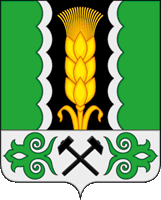 Российская ФедерацияРеспублика ХакасияСовет депутатов Аршановского сельсоветаАлтайского района Республики ХакасияРЕШЕНИЕ25.03.2020 г.                                                                                                           № 299с. АршановоО внесении изменений в решение            Совета депутатов Аршановского сельсовета от 25.12.2019 № 282 «О бюджете муниципального образования Аршановский сельсовет на 2020 год и на   плановый период 2021 и 2022 годов»В соответствии с Бюджетным кодексом Российской Федерации, Уставом     муниципального образования Аршановский сельсовет, Положением о бюджетном процессе и финансовом контроле в администрации Аршановского сельсовета, Совет депутатов Аршановского сельсоветаРЕШИЛ:     Внести в решение Совета депутатов Аршановского сельсовета от 25.12.2019 № 282 «О бюджете муниципального образования Аршановский сельсовет на 2020 год и на плановый период 2021 и 2022 годов» следующие изменения:          1.В п.п.1 п.1 статьи 1 утвердить основные характеристики бюджета муниципального образования Аршановский сельсовет (далее – местный бюджет) на 2020 год:1) общий объем доходов местного бюджета в сумме 55 252,90 тыс. рублей;2) общий объем расходов местного бюджета в сумме 92 396,4 тыс. рублей;3) профицит местного бюджета в сумме 37 143,50 тыс. рублей»В п.п.1 п. 5 статьи 1 приложение 1 «Источники финансирования дефицита бюджета муниципального образования Аршановский сельсовет на 2020 год» изложить в новой редакции согласно приложению 1 к настоящему Решению.В п.п.1 п.3  статьи 2 приложение 7 «Доходы бюджета муниципального образования Аршановский сельсовет на 2020 год» изложить в новой редакции согласно приложению 2 к настоящему Решению.В п.п.1 п.2 статьи 5 приложение 11 «Распределение бюджетных ассигнований по разделам, подразделам, целевым статьям, группам и подгруппам, видов классификации расходов бюджета муниципального образования Аршановский сельсовет на 2020 год» изложить в новой редакции согласно приложению 3 к настоящему Решению.В п.п.1 п.1 статьи 5 приложение 9 «Ведомственную структуру расходов бюджета муниципального образования Аршановский сельсовет на 2020 год» изложить в новой редакции согласно приложению 4 к настоящему Решению.В п.п.1 п.3 статьи 5 приложение 13 «Распределение бюджетных ассигнований по разделам и подразделам классификации расходов бюджета муниципального образования Аршановский сельсовет на 2020 год» изложить в новой редакции согласно приложению 5 к настоящему Решению.В п.п.1 п.4 статьи 5 приложение 16 «Перечень муниципальных программ, предусмотренных к финансированию из бюджета муниципального образования Аршановский сельсовет на 2020 год» изложить в новой редакции согласно приложению 6 к настоящему Решению.Настоящее Решение вступает в силу со дня его официального                        опубликования (обнародования).Глава Аршановского сельсовета  	Н.А. ТанбаевИсточники финансирования дефицита бюджета муниципального образования Аршановский сельсовет на 2020 год                                                                                                              (тыс. рублей)Приложение 6к решению  Совета депутатов  Аршановского «О бюджете муниципального образования Аршановский сельсовет  на 2020 год и на плановый период 2021 и 2022 годов»от 25.03.2020 г. № 299 приложение 16 от 25.12.2019г. № 282Перечень муниципальных программ, предусмотренных  к финансированию из бюджета муниципального образования Аршановского сельсовета на 2020 годтыс.руб.ПОЯСНИТЕЛЬНАЯ ЗАПИСКА	В соответствии с Бюджетным кодексом Российской Федерации, Уставом муниципального образования Аршановский сельсовет, на основании увеличения доходной и расходной части бюджета на 2020 год о внесении изменений и дополнений в сметы доходов и расходов, внесены следующие изменения в решение Совета депутатов  Аршановского сельсовета от 25.12.2019 г. № 282 «О бюджете муниципального образования Аршановский сельсовет на 2020 год и на плановый период 2021 и 2021 годов» 1. Увеличить расходы бюджета на 2020 год в сумме  37 143,50 тыс. рублей за счет остатков бюджетных средств 2019 года в том числе:- Мероприятие Функционирование высшего должностного лица муниципального образования Аршановский сельсовет 72,0 тыс. рублейКБК 334 01 02 0900001000 120;- Мероприятие Центральный аппарат 157,0 тыс. рублейКБК 334 01 04 0900002000 120;- Мероприятие Центральный аппарат 75,0 тыс. рублейКБК 334 01 04 0900002000 240;- Мероприятия По предупреждению и ликвидации последствий чрезвычайных ситуаций и стихийных бедствий 24,0 тыс. рублейКБК 334 03 09 0900021800 240;- Мероприятие Обеспечение разработки, издания и безвозмездного распространения в органах местного самоуправления Аршановского сельсовета сборника муниципальных правовых актов по вопросам противодействия коррупции 4,0 тыс. рублей КБК 334 03 09 2100001000 240;- Мероприятие Проведение конкурса социальной рекламы (плакат, стенд и т.д.) «Чистые руки» 4,0 тыс. рублей КБК 334 03 09 2100002000 240;- Мероприятие Издание и размещение социальной рекламы продукции, направленной на создание в обществе нетерпимости к коррупционному проведению 5,0 тыс. рублей КБК 334 03 09 2100003000 240;- Мероприятие Опубликование в средствах массовой информации о деятельности органов местного самоуправления Аршановского сельсовета противодействия коррупции 5,0 тыс. рублейКБК 334 03 09 2100004000 240;- Мероприятие Расходы на выплату персоналу государственных (муниципальных) органов 51,0 тыс. рублейКБК 334 03 10 0600001000 120;- Мероприятие Опашка села Аршаново, аал Сартыков, Хызыл Салда, контролируемый отжиг сухой травы 20,0 тыс. рублейКБК 03 10 0600002000 240;- Мероприятие Обучения населения правилам пожарной безопасности: изготовление и распространение среди населения плакатов, памяток, буклетов о мерах противопожарной безопасности. Изготовление и размещение в отведенных местах настенных плакатов на противопожарную тематику 3,0 тыс. рублейКБК 334 03 10 0600004000 240;- Мероприятие Оборудование специального класса как учебно-консультационного пункта обучения населения по ГО, действиям при ЧС и правилам пожарной безопасности 5,0 тыс. рублейКБК 334 03 10 0600005000 240;- Мероприятие Содержание в исправном состоянии приспособленной для пожаротушения техники, ремонт и обеспечения ее ГСМ 50,0 тыс. рублейКБК 334 03 10 0600006000 240;- Мероприятие Приобретение и установка указателей, выполненных с использованием светоотражающих покрытий, служащих для определения мест нахождения пожарных водоисточников 8,0 тыс. рублейКБК 334 03 10 0600008000 240;- Мероприятие Заправка и приобретение огнетушителей 7,0 тыс. рублейКБК 334 03 10 0600009000 240;- Мероприятие Материальное стимулирование членов ДПД за участие в обеспечении пожарной безопасности и тушении пожаров на территории МО 15,0 тыс. рублейКБК 334 03 10 0600010000 240;- Мероприятие Монтаж автоматизированной системы мониторинга, обработка и передачи данных о параметрах пожара, об угрозах и рисках развития пожаров в зданиях, сооружениях с массовым пребыванием людей 15,0 тыс. рублейКБК 334 03 10 0600011000 240;- Мероприятие Приобретение специальной одежды и инвентаря 40,0 тыс. рублейКБК 334 03 10 0600012000 240;Мероприятие Обустройство пирса 300,0 тыс. рублейКБК 334 03 10 0600013000 240;- Мероприятие Обслуживание пожарной сигнализации 15,0 тыс. рублейКБК 334 03 10 0600016000 240;- Мероприятие Осуществление информационно-пропагандистской деятельности, направленной на профилактику правонарушений и пропаганду здорового образа жизни (изготовление буклетов, информационных листовок) 5,0 тыс.рублей КБК 334 03 14 0500001000 240;- Мероприятие Мероприятия по уничтожению дикорастущих наркосодержащих растений 20,0 тыс. рублейКБК 334 03 14 0500002000 240;- Мероприятие Проведение информационно-пропагандистской работы антиалкогольной и антинаркотической направленности среди населения поселения. Акция "Мы выбираем жизнь" 3,0 тыс. рублейКБК 334 03 14 0500003000 240;- Мероприятие Организация добровольных народных дружин и обеспечение их деятельности 5,0 тыс. рублейКБК 334 03 14 0500004000 240;- Мероприятие Организация и проведение мероприятий, направленных на формирование здорового образа жизни, сохранение ценностей семьи, национальных традиций народа 2,0 тыс. рублейКБК 334 03 14 0500005000 240;- Мероприятие Паспортизация дорог местного значения 300,0 тыс. рублейКБК 334 04 09 0100001000 240;Мероприятие Приобретение дорожных знаков 30,0 тыс. рублейКБК 334 04 09 0100002000 240;- Мероприятие Ремонт асфальтного покрытия, ямочный ремонт и подсыпка 4 000,0 тыс. рублейКБК 334 04 09 0100003000 240;- Мероприятие Устройство пешеходных дорожек 600,0 тыс.рублей КБК 334 04 09 0100004000 240;- Мероприятие Разработка проектно-сметной документации 250,0 тыс. рублейКБК 334 04 09 0100005000 240;- Мероприятие Приобретение светоотражающие элементы и распространение их среди дошкольников и учащихся младших классов 5,0 тыс. рублейКБК 334 04 09 0800002000 240;- Мероприятие Оснащение оборудованием и средствами обучения безопасному поведению на дорогах (уголки правил дорожного движения) 5,0 тыс. рублейКБК 334 04 09 0800003000 240;Мероприятие Разработка системы информирования населения и предпринимателей о действующих программах финансирования малого и среднего бизнеса всех уровней. Использование информационного ресурса сайта Аршановского сельсовета для информирования населения о деятельности малого бизнеса в поселении. 15,0 тыс. рублейКБК 334 04 12 0700001000 240;- Мероприятие Организация конкурса для действующих предпринимателей и для молодежи  15,0 тыс. рублейКБК 334 04 12 0700002000 240;- Мероприятие Описание границ территориальных зон и внесению соответствующих сведений в ЕГРН  0,1 тыс. рублейКБК 334 04 12 0900008000 240;- Мероприятие Строительство водопровода в селе Аршаново 200,0 тыс.рублей КБК 334 05 02 0400002000 400;- Мероприятие Капитальный ремонт водонапорной башни 200,0 тыс. рублейКБК 334 05 02 0400003000 240;- Мероприятие Строительство и капитальный ремонт теплотрассы и водопровода 400,0 тыс. рублейКБК 334 05 02 0400004000 240;- Мероприятие Капитальный и текущий ремонт системы тепло/водоснабжения 400,0 тыс. рублейКБК 334 05 02 0400005000 240;Мероприятие Текущий ремонт здания котельной 100,0 тыс. рублейКБК 334 05 02 0400006000 240;- Мероприятие Приобретение оборудования 50,0 тыс. рублейКБК 334 05 02 0400007000 240;- Мероприятие Строительство гаража 2 500,0 тыс.рублей КБК 334 05 02 0400009000 400;- Мероприятие Применение на объектах уличного освещения энергосберегающих технологий 250,0 тыс. рублейКБК 334 05 03 0200001000 240;- Мероприятие Приобретение и установка электротоваров для частичного ремонта 70,0 тыс. рублейКБК 334 05 03 0200002000 240;- Мероприятие Электромонтажные работы 150,0 тыс. рублейКБК 334 05 03 0200003000 240;Мероприятие Утилизация электрооборудования. 3,9 тыс. рублейКБК 334 05 03 0200005000 240;- Мероприятие Проведение работ по выявлению бесхозяйных объектов недвижимого имущества, используемых для передачи электрической и тепловой энергии, воды, признание права муниципальной собственности на такие объекты  8,0 тыс. рублейКБК 334 05 03 0200006000 240;- Мероприятие Организация и проведение мероприятий по очистке территорий населенных пунктов (улиц, прилегающих к домам и учреждениям территорий), от мусора и бытовых отходов, акарицидная обработка 500,0 тыс.рублей КБК 334 05 03 1100001000 240;- Мероприятие Капитальный и текущий ремонт кровлей и фасадов объектов недвижимости 300,0 тыс. рублейКБК 334 05 03 1100002000 240;- Мероприятие Озеленение территории сельсовета: посадка деревьев, кустарников и цветов 10,0 тыс. рублейКБК 334 05 03 1100003000 240;Мероприятие Капитальный ремонт ограждения сельсовета. 300,0 тыс. рублейКБК 334 05 03 1100004000 240;- Мероприятие Изготовление и приобретение баннеров (табличек)  100,0 тыс. рублейКБК 334 05 03 1100005000 240;- Мероприятие Организация сбора, вывоза бытовых отходов и содержание мест их временного размещения, ликвидация несанкционированных свалок 50,0 тыс. рублей КБК 334 05 03 1100006000 240;- Мероприятие Приобретение спецтехники и комплектующих оборудований 500,0 тыс. рублейКБК 334 05 03 1100007000 240;- Мероприятие Содержание детской площадки 100,0 тыс. рублейКБК 334 05 03 1100008000 240;Мероприятие Текущий ремонт здания сельсовета 200,0 тыс. рублейКБК 334 05 03 1100010000 240;- Мероприятие Кронирование тополей  50,0 тыс. рублейКБК 334 05 03 1100012000 240;- Мероприятие Организация и содержание мест захоронения, мемориалов, памятников 50,0 тыс.рублей КБК 334 05 03 1100014000 240;- Мероприятие Профессиональная подготовка, переподготовка и повышение квалификации 15,0 тыс. рублейКБК 334 05 03 1100002000 240;-Мероприятие Оборудование детских площадок элементами культурного и спортивного назначения. 98,6 тыс. рублейКБК 334 08 01 1600009000 610; -Мероприятие Обновление материально-технической базы учреждения культуры 500,00 тыс. рублейКБК 334 08 01 1600009000 610;- Мероприятие Обеспечение деятельности структурных подразделений (учебно-методические кабинеты, централизованные бухгалтерии, группы хозяйственного обслуживания) в сфере  культуры 1 626,0,0 тыс. рублейКБК 334 08 04 0900005000 120 (626,0 тыс. рублей)КБК 334 08 04 0900005000 240 (1 000,0 тыс. рублей)- Мероприятие Строительство стадиона 500,0 тыс.рублей КБК 334 11 01 1500001000 400;- Мероприятие Разработка проектно-сметной документации по строительству спортивного сооружения 1 000,0 тыс.рублей КБК 334 11 01 1500002000 400;- Мероприятие Строительство спортивного сооружения 20 781,9 тыс.рублей КБК 334 11 01 1500003000 400;Главный бухгалтер   							И.Г. МокинаПриложение 1 к решению  Совета депутатов  Аршановского сельсовета «О бюджете муниципального образования Аршановский сельсовет  на 2020 год и на плановый период 2021 и 2022 годов»от 25.03.2020 г. № 299 приложение 1 к решению от 25.12.2019 г. № 282  Код бюджетной классификации Российской ФедерацииВиды источниковПлан на 2020 год334 01 05 00 00 00 0000 000Изменение остатков средств на счетах по учёту средств бюджета37 143,5334 01 05 00 00 00 0000 500Увеличение остатков средств бюджетов-55 252,9334 01 05 02 00 00 0000 500Увеличение прочих остатков средств бюджетов-55 252,9334 01 05 02 01 00 0000 510Увеличение прочих остатков денежных средств бюджетов-55 252,9334 01 05 02 01 10 0000 510Увеличение прочих остатков денежных средств бюджетов поселений-55 252,9334 01 05 00 00 00 0000 600Уменьшение  остатков средств бюджетов92 396,4334 01 05 02 00 00 0000 600Уменьшение  прочих остатков средств бюджетов92 396,4334 01 05 02 01 00 0000 610Уменьшение прочих остатков денежных средств бюджетов92 396,4334 01 05 02 01 10 0000 610Уменьшение прочих остатков денежных средств бюджетов поселений92 396,4334 01 00 00 00 00 0000 000Всего источников внутреннего финансирования дефицита бюджета37 143,5 Приложение  2  Приложение  2  Приложение  2  Приложение  2  Приложение  2  к решению Совета депутатов   к решению Совета депутатов   к решению Совета депутатов   к решению Совета депутатов   к решению Совета депутатов   к решению Совета депутатов   к решению Совета депутатов   к решению Совета депутатов   к решению Совета депутатов   Аршановского сельсовета   Аршановского сельсовета   Аршановского сельсовета   Аршановского сельсовета   "О бюджете  муниципального образования Аршановский сельсовет на 2020 год и на плановый период 2021 и 2022 годов"  "О бюджете  муниципального образования Аршановский сельсовет на 2020 год и на плановый период 2021 и 2022 годов"  "О бюджете  муниципального образования Аршановский сельсовет на 2020 год и на плановый период 2021 и 2022 годов"  "О бюджете  муниципального образования Аршановский сельсовет на 2020 год и на плановый период 2021 и 2022 годов"  Приложение 7 к решению от 25.12.2019 г. № 282   Приложение 7 к решению от 25.12.2019 г. № 282   Приложение 7 к решению от 25.12.2019 г. № 282   Приложение 7 к решению от 25.12.2019 г. № 282  Доходы  бюджета муниципального образованияДоходы  бюджета муниципального образованияДоходы  бюджета муниципального образованияДоходы  бюджета муниципального образованияДоходы  бюджета муниципального образованияДоходы  бюджета муниципального образования Аршановский сельсовет на 2020 год Аршановский сельсовет на 2020 год Аршановский сельсовет на 2020 год Аршановский сельсовет на 2020 год Аршановский сельсовет на 2020 год Аршановский сельсовет на 2020 год (тыс.руб.)  План           2020г   ИзмененияПлан 2020 г с изменениямиКодКодНаименование   доходаНаименование   доходаНаименование   дохода План           2020г   ИзмененияПлан 2020 г с изменениями11222                 3   45000 8 50 00000 00 0000 000000 8 50 00000 00 0000 000 Доходы бюджета - итого Доходы бюджета - итого Доходы бюджета - итого55252,90,055252,9000 1 00 00000 00 0000 000000 1 00 00000 00 0000 000НАЛОГОВЫЕ И НЕНАЛОГОВЫЕ ДОХОДЫНАЛОГОВЫЕ И НЕНАЛОГОВЫЕ ДОХОДЫНАЛОГОВЫЕ И НЕНАЛОГОВЫЕ ДОХОДЫ54157,80,054157,8000 1 01 00000 00 0000 000 000 1 01 00000 00 0000 000 НАЛОГИ НА ПРИБЫЛЬ, ДОХОДЫНАЛОГИ НА ПРИБЫЛЬ, ДОХОДЫНАЛОГИ НА ПРИБЫЛЬ, ДОХОДЫ23706,00,023706,0000 1 01 02000 01 0000 110000 1 01 02000 01 0000 110Налог на доходы физических  лицНалог на доходы физических  лицНалог на доходы физических  лиц23706,00,023706,0000 1 01 02010 01 0000 110000 1 01 02010 01 0000 110Налог на доходы физических  лиц с доходов, источником которых является налоговый агент, за исключением доходов, в отношении которых исчисление и уплата налога осуществляются в соответствии со статьями 227, 227.1 и 228 Налогового кодекса Российской ФедерацииНалог на доходы физических  лиц с доходов, источником которых является налоговый агент, за исключением доходов, в отношении которых исчисление и уплата налога осуществляются в соответствии со статьями 227, 227.1 и 228 Налогового кодекса Российской ФедерацииНалог на доходы физических  лиц с доходов, источником которых является налоговый агент, за исключением доходов, в отношении которых исчисление и уплата налога осуществляются в соответствии со статьями 227, 227.1 и 228 Налогового кодекса Российской Федерации23700,00,023700,0000 1 01 02020 01 0000 110000 1 01 02020 01 0000 110Налог на доходы физических лиц с доходов, полученных от осуществления деятельности физическими лицами, зарегистрированными в качестве индивидуальных предпринимателей, нотариусов, занимающихся частной практикой, адвокатов, учредивших адвокатские кабинеты, и других лиц, занимающихся частной практикой в соответствии со статьей 227 Налогового кодекса Российской ФедерацииНалог на доходы физических лиц с доходов, полученных от осуществления деятельности физическими лицами, зарегистрированными в качестве индивидуальных предпринимателей, нотариусов, занимающихся частной практикой, адвокатов, учредивших адвокатские кабинеты, и других лиц, занимающихся частной практикой в соответствии со статьей 227 Налогового кодекса Российской ФедерацииНалог на доходы физических лиц с доходов, полученных от осуществления деятельности физическими лицами, зарегистрированными в качестве индивидуальных предпринимателей, нотариусов, занимающихся частной практикой, адвокатов, учредивших адвокатские кабинеты, и других лиц, занимающихся частной практикой в соответствии со статьей 227 Налогового кодекса Российской Федерации2,00,02,0000 1 01 02030 01 0000 110000 1 01 02030 01 0000 110Налог на  доходы физических лиц  с доходов, полученных физическими лицамии в соответствии со статьей 228 Налогового кодекса Российской ФедерацииНалог на  доходы физических лиц  с доходов, полученных физическими лицамии в соответствии со статьей 228 Налогового кодекса Российской ФедерацииНалог на  доходы физических лиц  с доходов, полученных физическими лицамии в соответствии со статьей 228 Налогового кодекса Российской Федерации4,00,04,0000 1 03 00000 00 0000 000000 1 03 00000 00 0000 000НАЛОГИ НА ТОВАРЫ (РАБОТЫ, УСЛУГИ), РЕАЛИЗУЕМЫЕ НА ТЕРРИТОРИИ РОССИЙСКОЙ ФЕДЕРАЦИИНАЛОГИ НА ТОВАРЫ (РАБОТЫ, УСЛУГИ), РЕАЛИЗУЕМЫЕ НА ТЕРРИТОРИИ РОССИЙСКОЙ ФЕДЕРАЦИИНАЛОГИ НА ТОВАРЫ (РАБОТЫ, УСЛУГИ), РЕАЛИЗУЕМЫЕ НА ТЕРРИТОРИИ РОССИЙСКОЙ ФЕДЕРАЦИИ840,10,0885,0000 1 03 02000 01 0000 110000 1 03 02000 01 0000 110Акцизы по подакцизным товарам (продукции), производимым на территории Российской ФедерацииАкцизы по подакцизным товарам (продукции), производимым на территории Российской ФедерацииАкцизы по подакцизным товарам (продукции), производимым на территории Российской Федерации840,10,0885,0000 1 03 02230 01 0000 110000 1 03 02230 01 0000 110Доходы от уплаты акцизов на дизельное топливо, подлежащие распределению между бюджетами субъектов Российской Федерации и местными бюджетами с учетом установленных дифференцированных нормативов отчислений в местные бюджетыДоходы от уплаты акцизов на дизельное топливо, подлежащие распределению между бюджетами субъектов Российской Федерации и местными бюджетами с учетом установленных дифференцированных нормативов отчислений в местные бюджетыДоходы от уплаты акцизов на дизельное топливо, подлежащие распределению между бюджетами субъектов Российской Федерации и местными бюджетами с учетом установленных дифференцированных нормативов отчислений в местные бюджеты331,70,0331,7000 1 03 02240 01 0000 110000 1 03 02240 01 0000 110Доходы от уплаты акцизов на моторные масла для дизельных и (или) карбюраторных (инжекторных) двигателей, подлежащие распределению между бюджетами субъектов Российской Федерации и местными бюджетами с учетом установленных дифференцированных нормативов отчислений в местные бюджетыДоходы от уплаты акцизов на моторные масла для дизельных и (или) карбюраторных (инжекторных) двигателей, подлежащие распределению между бюджетами субъектов Российской Федерации и местными бюджетами с учетом установленных дифференцированных нормативов отчислений в местные бюджетыДоходы от уплаты акцизов на моторные масла для дизельных и (или) карбюраторных (инжекторных) двигателей, подлежащие распределению между бюджетами субъектов Российской Федерации и местными бюджетами с учетом установленных дифференцированных нормативов отчислений в местные бюджеты2,30,02,3000 1 03 02240 10 0000 110000 1 03 02240 10 0000 110Доходы от уплаты акцизов на моторные масла для дизельных и (или) карбюраторных (инжекторных) двигателей, подлежащие распределению между бюджетами субъектов Российской Федерации и местными бюджетами с учетом установленных дифференцированных нормативов отчислений в местные бюджеты (по нормативам установленным Федеральным законом о федеральном бюджете в целях формирования дорожных фондов субъектов Российской Федерации)Доходы от уплаты акцизов на моторные масла для дизельных и (или) карбюраторных (инжекторных) двигателей, подлежащие распределению между бюджетами субъектов Российской Федерации и местными бюджетами с учетом установленных дифференцированных нормативов отчислений в местные бюджеты (по нормативам установленным Федеральным законом о федеральном бюджете в целях формирования дорожных фондов субъектов Российской Федерации)Доходы от уплаты акцизов на моторные масла для дизельных и (или) карбюраторных (инжекторных) двигателей, подлежащие распределению между бюджетами субъектов Российской Федерации и местными бюджетами с учетом установленных дифференцированных нормативов отчислений в местные бюджеты (по нормативам установленным Федеральным законом о федеральном бюджете в целях формирования дорожных фондов субъектов Российской Федерации)2,30,02,3000 1 03 02250 01 0000 110000 1 03 02250 01 0000 110Доходы от уплаты акцизов на автомобильный бензин, подлежащие распределению между бюджетами субъектов Российской Федерации и местными бюджетами с учетом установленных дифференцированных нормативов отчислений в местные бюджетыДоходы от уплаты акцизов на автомобильный бензин, подлежащие распределению между бюджетами субъектов Российской Федерации и местными бюджетами с учетом установленных дифференцированных нормативов отчислений в местные бюджетыДоходы от уплаты акцизов на автомобильный бензин, подлежащие распределению между бюджетами субъектов Российской Федерации и местными бюджетами с учетом установленных дифференцированных нормативов отчислений в местные бюджеты506,10,0551,0000 1 03 02250 10 0000 110000 1 03 02250 10 0000 110Доходы от уплаты акцизов на автомобильный бензин, подлежащие распределению между бюджетами субъектов Российской Федерации и местными бюджетами с учетом установленных дифференцированных нормативов отчислений в местные бюджеты (по нормативам установленным Федеральным законом о федеральном бюджете в целях формирования дорожных фондов субъектов Российской Федерации)Доходы от уплаты акцизов на автомобильный бензин, подлежащие распределению между бюджетами субъектов Российской Федерации и местными бюджетами с учетом установленных дифференцированных нормативов отчислений в местные бюджеты (по нормативам установленным Федеральным законом о федеральном бюджете в целях формирования дорожных фондов субъектов Российской Федерации)Доходы от уплаты акцизов на автомобильный бензин, подлежащие распределению между бюджетами субъектов Российской Федерации и местными бюджетами с учетом установленных дифференцированных нормативов отчислений в местные бюджеты (по нормативам установленным Федеральным законом о федеральном бюджете в целях формирования дорожных фондов субъектов Российской Федерации)506,10,0551,0000 1 05 00000 00 0000 000000 1 05 00000 00 0000 000НАЛОГИ НА СОВОКУПНЫЙ ДОХОДНАЛОГИ НА СОВОКУПНЫЙ ДОХОДНАЛОГИ НА СОВОКУПНЫЙ ДОХОД12,30,012,3000 1 05 03000 01 0000 110000 1 05 03000 01 0000 110Единый сельскохозяйственный налогЕдиный сельскохозяйственный налогЕдиный сельскохозяйственный налог12,30,012,3000 1 05 03010 01 0000 110000 1 05 03010 01 0000 110Единый сельскохозяйственный налогЕдиный сельскохозяйственный налогЕдиный сельскохозяйственный налог12,30,012,3000 1 06 00000 00 0000 000000 1 06 00000 00 0000 000НАЛОГИ НА ИМУЩЕСТВОНАЛОГИ НА ИМУЩЕСТВОНАЛОГИ НА ИМУЩЕСТВО29317,70,029317,7000 1 06 01000 00 0000 110000 1 06 01000 00 0000 110Налог на имущество физических лицНалог на имущество физических лицНалог на имущество физических лиц60,000,060,0000 1 06 01030 10 0000 110000 1 06 01030 10 0000 110Налог на имущество физических лиц, взимаемый по ставкам, применяемым к объектам налогообложения, расположенным в границах сельских поселенийНалог на имущество физических лиц, взимаемый по ставкам, применяемым к объектам налогообложения, расположенным в границах сельских поселенийНалог на имущество физических лиц, взимаемый по ставкам, применяемым к объектам налогообложения, расположенным в границах сельских поселений60,000,060,0000 1 06 06000 00 0000 110000 1 06 06000 00 0000 110Земельный налогЗемельный налогЗемельный налог29257,70,029257,7000 1 06 06030 00 0000 110000 1 06 06030 00 0000 110Земельный налог с организацийЗемельный налог с организацийЗемельный налог с организаций29041,70,029041,7000 1 06 06033 10 0000 110000 1 06 06033 10 0000 110Земельный налог с организаций, обладающих земельным участком, расположенным в границах сельских поселений Земельный налог с организаций, обладающих земельным участком, расположенным в границах сельских поселений Земельный налог с организаций, обладающих земельным участком, расположенным в границах сельских поселений 29041,70,029041,7000 1 06 06040 00 0000 110000 1 06 06040 00 0000 110Земельный налог с физических лицЗемельный налог с физических лицЗемельный налог с физических лиц2160216,0000 1 06 06043 10 0000 110000 1 06 06043 10 0000 110Земельный налог с физических лиц, обладающих земельным участком, расположенным в границах сельских поселенийЗемельный налог с физических лиц, обладающих земельным участком, расположенным в границах сельских поселенийЗемельный налог с физических лиц, обладающих земельным участком, расположенным в границах сельских поселений2160216,0000 1 11 00000 00 0000 000000 1 11 00000 00 0000 000ДОХОДЫ ОТ ИСПОЛЬЗОВАНИЯ ИМУЩЕСТВА, НАХОДЯЩЕГОСЯ В ГОСУДАРСТВЕННОЙ И МУНИЦИПАЛЬНОЙ СОБСТВЕННОСТИДОХОДЫ ОТ ИСПОЛЬЗОВАНИЯ ИМУЩЕСТВА, НАХОДЯЩЕГОСЯ В ГОСУДАРСТВЕННОЙ И МУНИЦИПАЛЬНОЙ СОБСТВЕННОСТИДОХОДЫ ОТ ИСПОЛЬЗОВАНИЯ ИМУЩЕСТВА, НАХОДЯЩЕГОСЯ В ГОСУДАРСТВЕННОЙ И МУНИЦИПАЛЬНОЙ СОБСТВЕННОСТИ75,40,075,4000 1 11 05000 00 0000 120000 1 11 05000 00 0000 120Доходы, получаемые  в виде арендной либо  иной платы за передачу в возмездное пользование государственного  и муниципального имущества (за исключением имущества бюджетных и автономных учреждений, а также  имущества  государственных  и муниципальных унитарных предприятий, в том числе казенных)Доходы, получаемые  в виде арендной либо  иной платы за передачу в возмездное пользование государственного  и муниципального имущества (за исключением имущества бюджетных и автономных учреждений, а также  имущества  государственных  и муниципальных унитарных предприятий, в том числе казенных)Доходы, получаемые  в виде арендной либо  иной платы за передачу в возмездное пользование государственного  и муниципального имущества (за исключением имущества бюджетных и автономных учреждений, а также  имущества  государственных  и муниципальных унитарных предприятий, в том числе казенных)75,40,075,4000 1 11 05030 00 0000 120000 1 11 05030 00 0000 120Доходы от сдачи в аренду имущества, находящегося в оперативном управлении органов государственной власти, органов местного самоуправления, государственных внебюджетных фондов и созданных ими учреждений (за исключением имущества бюджетных и автономных учреждений)Доходы от сдачи в аренду имущества, находящегося в оперативном управлении органов государственной власти, органов местного самоуправления, государственных внебюджетных фондов и созданных ими учреждений (за исключением имущества бюджетных и автономных учреждений)Доходы от сдачи в аренду имущества, находящегося в оперативном управлении органов государственной власти, органов местного самоуправления, государственных внебюджетных фондов и созданных ими учреждений (за исключением имущества бюджетных и автономных учреждений)75,40,075,4000 1 11 05035 10 0000 120000 1 11 05035 10 0000 120Доходы от сдачи в аренду имущества, находящегося в оперативном управлении органов управления сельских поселений и созданных ими учреждений (за исключением  имущества муниципальных  бюджетных и автономных  учреждений)Доходы от сдачи в аренду имущества, находящегося в оперативном управлении органов управления сельских поселений и созданных ими учреждений (за исключением  имущества муниципальных  бюджетных и автономных  учреждений)Доходы от сдачи в аренду имущества, находящегося в оперативном управлении органов управления сельских поселений и созданных ими учреждений (за исключением  имущества муниципальных  бюджетных и автономных  учреждений)75,40,075,4000 1 13 00000 00 0000 000000 1 13 00000 00 0000 000ДОХОДЫ ОТ ОКАЗАНИЯ ПЛАТНЫХ УСЛУГ (РАБОТ) И КОМПЕНСАЦИИ ЗАТРАТ ГОСУДАРСТВАДОХОДЫ ОТ ОКАЗАНИЯ ПЛАТНЫХ УСЛУГ (РАБОТ) И КОМПЕНСАЦИИ ЗАТРАТ ГОСУДАРСТВАДОХОДЫ ОТ ОКАЗАНИЯ ПЛАТНЫХ УСЛУГ (РАБОТ) И КОМПЕНСАЦИИ ЗАТРАТ ГОСУДАРСТВА156,30,0156,3000 1 13 02000 00 0000 130000 1 13 02000 00 0000 130Доходы от компенсации затрат государстваДоходы от компенсации затрат государстваДоходы от компенсации затрат государства92,00,0156,3000 1 13 02060 00 0000 130000 1 13 02060 00 0000 130Доходы, поступающие в порядке возмещения расходов понесенных в связи с эксплуатацией имуществаДоходы, поступающие в порядке возмещения расходов понесенных в связи с эксплуатацией имуществаДоходы, поступающие в порядке возмещения расходов понесенных в связи с эксплуатацией имущества92,00,092,0000 1 13 02065 10 0000 130000 1 13 02065 10 0000 130Доходы, поступающие в порядке возмещения расходов понесенных в связи с эксплуатацией имущества сельских поселенийДоходы, поступающие в порядке возмещения расходов понесенных в связи с эксплуатацией имущества сельских поселенийДоходы, поступающие в порядке возмещения расходов понесенных в связи с эксплуатацией имущества сельских поселений92,00,092,0000 1 13 02995 10 0000 130000 1 13 02995 10 0000 130Прочие доходы от компенсации затрат бюджетов сельских поселений Прочие доходы от компенсации затрат бюджетов сельских поселений Прочие доходы от компенсации затрат бюджетов сельских поселений 64,30,064,3000 1 14 00000 00 0000 000000 1 14 00000 00 0000 000ДОХОДЫ ОТ ПРОДАЖИ МАТЕРИАЛЬНЫХ И НЕМАТЕРИАЛЬНЫХ АКТИВОВДОХОДЫ ОТ ПРОДАЖИ МАТЕРИАЛЬНЫХ И НЕМАТЕРИАЛЬНЫХ АКТИВОВДОХОДЫ ОТ ПРОДАЖИ МАТЕРИАЛЬНЫХ И НЕМАТЕРИАЛЬНЫХ АКТИВОВ50,00,050,0000 1 14 06000 00 0000 430000 1 14 06000 00 0000 430Доходы от продажи земельных участков, находящихся в государственной и муниципальной собственностиДоходы от продажи земельных участков, находящихся в государственной и муниципальной собственностиДоходы от продажи земельных участков, находящихся в государственной и муниципальной собственности50,00,050,0000 1 14 06020 00 0000 430000 1 14 06020 00 0000 430Доходы от продажи земельных участков, государственная собственность на которые разграничена (за исключением земельных участков бюджетных и автономных учреждений)Доходы от продажи земельных участков, государственная собственность на которые разграничена (за исключением земельных участков бюджетных и автономных учреждений)Доходы от продажи земельных участков, государственная собственность на которые разграничена (за исключением земельных участков бюджетных и автономных учреждений)50,00,050,0000 1 14 06025 10 0000 430000 1 14 06025 10 0000 430Доходы от продажи земельных участков, находящихся в собственности сельских поселений (за исключением земельных участков муниципальных бюджетных и автономных учреждений)Доходы от продажи земельных участков, находящихся в собственности сельских поселений (за исключением земельных участков муниципальных бюджетных и автономных учреждений)Доходы от продажи земельных участков, находящихся в собственности сельских поселений (за исключением земельных участков муниципальных бюджетных и автономных учреждений)50,00,050,0000 2 00 00000 00 0000 000000 2 00 00000 00 0000 000БЕЗВОЗМЕЗДНЫЕ ПОСТУПЛЕНИЯ БЕЗВОЗМЕЗДНЫЕ ПОСТУПЛЕНИЯ БЕЗВОЗМЕЗДНЫЕ ПОСТУПЛЕНИЯ 1095,10,01095,1000 2 02 00000 00 0000 000000 2 02 00000 00 0000 000БЕЗВОЗМЕЗДНЫЕ ПОСТУПЛЕНИЯ ОТ ДРУГИХ БЮДЖЕТОВ БЮДЖЕТНОЙ СИСТЕМЫ РОССИЙСКОЙ ФЕДЕРАЦИИБЕЗВОЗМЕЗДНЫЕ ПОСТУПЛЕНИЯ ОТ ДРУГИХ БЮДЖЕТОВ БЮДЖЕТНОЙ СИСТЕМЫ РОССИЙСКОЙ ФЕДЕРАЦИИБЕЗВОЗМЕЗДНЫЕ ПОСТУПЛЕНИЯ ОТ ДРУГИХ БЮДЖЕТОВ БЮДЖЕТНОЙ СИСТЕМЫ РОССИЙСКОЙ ФЕДЕРАЦИИ1091,10,01091,1000 2 02 29999 00 0000 150000 2 02 29999 00 0000 150Прочие субсидииПрочие субсидииПрочие субсидии772,00,00772,00000 2 02 29999 10 0000 150000 2 02 29999 10 0000 150Прочие субсидии бюджетам сельских поселенийПрочие субсидии бюджетам сельских поселенийПрочие субсидии бюджетам сельских поселений772,00,00772,00000 2 02 30000 00 0000 150000 2 02 30000 00 0000 150Субвенции бюджетам бюджетной системы Российской ФедерацииСубвенции бюджетам бюджетной системы Российской ФедерацииСубвенции бюджетам бюджетной системы Российской Федерации319,10,0319,1000 2 02 30024 00 0000 150000 2 02 30024 00 0000 150Субвенции местным бюджетам на выполнение передаваемых полномочий субъектов Российской ФедерацииСубвенции местным бюджетам на выполнение передаваемых полномочий субъектов Российской ФедерацииСубвенции местным бюджетам на выполнение передаваемых полномочий субъектов Российской Федерации101,0000 2 02 30024 10 0000 150000 2 02 30024 10 0000 150Субвенции местным бюджетам сельских поселений на выполнение передаваемых полномочий субъектов Российской ФедерацииСубвенции местным бюджетам сельских поселений на выполнение передаваемых полномочий субъектов Российской ФедерацииСубвенции местным бюджетам сельских поселений на выполнение передаваемых полномочий субъектов Российской Федерации101,0000 2 02 35118 00 0000 150000 2 02 35118 00 0000 150Субвенции  бюджетам на осуществление первичного воинского учета на территориях, где отсутствуют военные комиссариатыСубвенции  бюджетам на осуществление первичного воинского учета на территориях, где отсутствуют военные комиссариатыСубвенции  бюджетам на осуществление первичного воинского учета на территориях, где отсутствуют военные комиссариаты308,10,0308,1000 2 02 35118 10 0000 150000 2 02 35118 10 0000 150Субвенции  бюджетам сельских поселений на осуществление первичного воинского учета на территориях, где отсутствуют военные комиссариатыСубвенции  бюджетам сельских поселений на осуществление первичного воинского учета на территориях, где отсутствуют военные комиссариатыСубвенции  бюджетам сельских поселений на осуществление первичного воинского учета на территориях, где отсутствуют военные комиссариаты308,10,0308,1000 2 02 35250 00 0000 150000 2 02 35250 00 0000 150Субвенции бюджетам на оплату жилищно-коммунальных услуг отдельным категориям гражданСубвенции бюджетам на оплату жилищно-коммунальных услуг отдельным категориям гражданСубвенции бюджетам на оплату жилищно-коммунальных услуг отдельным категориям граждан10,00,010,0000 2 02 35250 10 0000 150000 2 02 35250 10 0000 150Субвенции бюджетам сельских поселений на оплату жилищно-коммунальных услуг отдельным категориям гражданСубвенции бюджетам сельских поселений на оплату жилищно-коммунальных услуг отдельным категориям гражданСубвенции бюджетам сельских поселений на оплату жилищно-коммунальных услуг отдельным категориям граждан5,00,05,0000 2 07 00000 00 0000 000000 2 07 00000 00 0000 000ПРОЧИЕ БЕЗВОЗМЕЗДНЫЕ ПОСТУПЛЕНИЯПРОЧИЕ БЕЗВОЗМЕЗДНЫЕ ПОСТУПЛЕНИЯПРОЧИЕ БЕЗВОЗМЕЗДНЫЕ ПОСТУПЛЕНИЯ4,00,04,0000 2 07 05000 10 0000 150000 2 07 05000 10 0000 150Прочие безвозмездные поступления в бюджеты сельских поселенийПрочие безвозмездные поступления в бюджеты сельских поселенийПрочие безвозмездные поступления в бюджеты сельских поселений4,00,04,0000 2 07 05030 10 0000 150000 2 07 05030 10 0000 150Прочие безвозмездные поступления в бюджеты сельских поселенийПрочие безвозмездные поступления в бюджеты сельских поселенийПрочие безвозмездные поступления в бюджеты сельских поселений4,00,04,0Приложение 3
к решению  Совета депутатов  Аршановского сельсовета   «О бюджете муниципального образования Аршановский сельсовет  на 2020 год и на плановый период 2021 и 2022 годов» Приложение 3
к решению  Совета депутатов  Аршановского сельсовета   «О бюджете муниципального образования Аршановский сельсовет  на 2020 год и на плановый период 2021 и 2022 годов» Приложение 3
к решению  Совета депутатов  Аршановского сельсовета   «О бюджете муниципального образования Аршановский сельсовет  на 2020 год и на плановый период 2021 и 2022 годов» Приложение 3
к решению  Совета депутатов  Аршановского сельсовета   «О бюджете муниципального образования Аршановский сельсовет  на 2020 год и на плановый период 2021 и 2022 годов» приложение 11 к решению от 25.12.2019 г. № 282приложение 11 к решению от 25.12.2019 г. № 282приложение 11 к решению от 25.12.2019 г. № 282приложение 11 к решению от 25.12.2019 г. № 282Распределение бюджетных ассигнований по разделам, подразделам, целевым статьям, группам и подгруппам видов расходов бюджета муниципального образования Аршановский сельсовет на 2020 год Распределение бюджетных ассигнований по разделам, подразделам, целевым статьям, группам и подгруппам видов расходов бюджета муниципального образования Аршановский сельсовет на 2020 год Распределение бюджетных ассигнований по разделам, подразделам, целевым статьям, группам и подгруппам видов расходов бюджета муниципального образования Аршановский сельсовет на 2020 год Распределение бюджетных ассигнований по разделам, подразделам, целевым статьям, группам и подгруппам видов расходов бюджета муниципального образования Аршановский сельсовет на 2020 год Распределение бюджетных ассигнований по разделам, подразделам, целевым статьям, группам и подгруппам видов расходов бюджета муниципального образования Аршановский сельсовет на 2020 год Распределение бюджетных ассигнований по разделам, подразделам, целевым статьям, группам и подгруппам видов расходов бюджета муниципального образования Аршановский сельсовет на 2020 год Распределение бюджетных ассигнований по разделам, подразделам, целевым статьям, группам и подгруппам видов расходов бюджета муниципального образования Аршановский сельсовет на 2020 год тыс.рублейтыс.рублейНаименованиеР ПдЦелевая статья расходовВид расходовПлан на 2020 годИзмененияПлан на 2020 год с изменениямиАдминистрация Аршановского сельсовета0000000000000000055252,937143,592396,4ОБЩЕГОСУДАРСТВЕННЫЕ ВОПРОСЫ010000000000000002269,7304,02573,7Функционирование высшего должностного лица субъекта Российской Федерации и муниципального образования01020000000000000890,072,0962,0МП "Развитие органов местного самоуправления Аршановского сельсовета (2020-2022 годы)"01020900000000000890,072,0962,0мероприятие Функционирование высшего должностного лица муниципального образования Аршановский сельсовет01020900001000000890,072,0962,0      Глава муниципального образования01020900001000000890,072,0962,0Расходы  на выплаты персоналу государственных (муниципальных) органов01020900001000120890,072,0962,0Функционирование Правительства Российской Федерации, высших исполнительных органов государственной власти субъектов Российской Федерации, местных администраций010400000000000001053,0232,01285,0МП "Развитие органов местного самоуправления Аршановского сельсовета (2020-2022 годы) "010409000000000001053,0232,01285,0мероприятие Обеспечение деятельности аппарата администрации муниципального образования Аршановский сельсовет010409000020000001053,0232,01285,0Центральный аппарат 010409000020000001053,0232,01285,0Расходы  на выплаты персоналу государственных (муниципальных) органов01040900002000120882,0157,01039,0Иные закупки товаров, работ и услуг  для обеспечения государственных  (муниципальных) нужд 01040900002000240166,075,0241,0Уплата налогов, сборов и иных платежей010409000020008505,00,05,0Обеспечение проведение выборов и референдумов 01070000000000000196,70,0196,7МП "Развитие органов местного самоуправления Аршановского сельсовета "01070900000000000196,70,0196,7проведение выборов в представительные органы Муниципального образования 01070900006000880196,70,0196,7РЕЗЕРВНЫЕ ФОНДЫ01110000000000000120,00,0120,0  Непрограммные расходы в сфере установленных функций органов местного самоуправления01119000000000000120,00,0120,0   Резервные фонды01119090000000000120,00,0120,0   Резервные фонды местных администраций01119090008900000120,00,0120,0   Резервные средства01119090008900870120,00,0120,0ДРУГИЕ ОБЩЕГОСУДАРСТВЕННЫЕ РАСХОДЫ0113000000000000010,00,010,0МП "Развитие органов местного самоуправления Аршановского сельсовета (2020-2022 годы)"0113090000000000010,00,010,0мероприятие Исполнение судебных актов муниципального образования Аршановский сельсовет0113090000300000010,00,010,0Уплата налогов, сборов и иных платежей0113090000300085010,00,010,0НАЦИОНАЛЬНАЯ ОБОРОНА02000000000000000308,10,0308,1Мобилизационная и вневойсковая подготовка 02030000000000000308,10,0308,1МП "Развитие органов местного самоуправления Аршановского сельсовета (2020-2022 годы)"02030900000000000308,10,0308,1Обеспечение деятельности органов государственной власти (государственных органов, государственных учреждений)02030900000000000308,10,0308,1мероприятие Осуществление первичного воинского учета на территориях где отсутствуют военные комиссариаты02030900051180000308,10,0308,1Расходы  на выплаты персоналу государственных (муниципальных) органов02030900051180120308,10,0308,1НАЦИОНАЛЬНАЯ БЕЗОПАСТНОСТЬ И ПРАВООХРАНИТЕЛЬНАЯ ДЕЯТЕЛЬНОСТЬ030000000000000001146,0606,01752,0Защита населения и территории от чрезвычайных ситуаций природного и техногенного характера, гражданская оборона0309000000000000081,042,0123,0МП "Развитие органов местного самоуправления Аршановского сельсовета (2020-2022 годы)"0309090000000000076,024,0100,0Мероприятия по предупреждению и ликвидации последствий чрезвычайных ситуаций и стихийных бедствий0309090002180020076,024,0100,0Иные закупки товаров, работ и услуг  для обеспечения государственных  (муниципальных) нужд 0309090002180024076,024,0100,0МП «Противодействие коррупции на территории Аршановского сельсовета на (2020-2022 годы)»030921000000000005,018,023,0мероприятие Обеспечение разработки, издания и безвозмездного распространения в органах местного самоуправления Аршановского сельсовета сборника муниципальных правовых актов по вопросам противодействия коррупции030921000010000001,04,05,0Иные закупки товаров, работ и услуг  для обеспечения государственных  (муниципальных) нужд 030921000010002401,04,05,0мероприятие Проведение конкурса социальной рекламы (плакат, стенд и т.д.) "Чистые руки"030921000020000001,04,05,0Иные закупки товаров, работ и услуг  для обеспечения государственных  (муниципальных) нужд 030921000020002401,04,05,0мероприятие Издание и размещение социальной рекламы продукции, направленной на создание в обществе нетерпимости к коррупционному проведению030921000030000002,05,07,0Иные закупки товаров, работ и услуг  для обеспечения государственных  (муниципальных) нужд 030921000030002402,05,07,0мероприятие Опубликование в средствах массовой информации о деятельности органов местного самоуправления Аршановского сельсовета в сфере противодействия коррупции030921000040000001,05,06,0Иные закупки товаров, работ и услуг  для обеспечения государственных  (муниципальных) нужд 030921000040002401,05,06,0Обеспечение пожарной безопасности031000000000000001022,0529,01551,0МП "Противопожарная безопасность в Аршановском сельсовете (2020-2022 годы)"031006000000000001022,0529,01551,0мероприятие Расходы  на выплаты персоналу государственных (муниципальных) органов03100600001000000360,051,0411,0Фонд оплаты труда государственных (муниципальных) органов03100600001000120360,051,0411,0мероприятие Опашка села Аршаново, аал Сартыков, Хызыл Салда контролируемый отжиг сухой травы0310060000200000030,020,050,0Иные закупки товаров, работ и услуг  для обеспечения государственных  (муниципальных) нужд 0310060000200024030,020,050,0Обучение населения правилам пожарной безопасности: изготовление и распространение среди населения плакатов, памяток, буклетов о мерах противопожарной безопасности. Изготовление и размещение в отведенных местах настенных плакатов на противопожарную тематику031006000040000002,003,05,0Иные закупки товаров, работ и услуг  для обеспечения государственных  (муниципальных) нужд 031006000040002402,003,05,0мероприятие Оборудование специального класса как учебно-консультационного пункта обучения населения по ГО, действиям при ЧС и правилам пожарной безопасности031006000050000005,005,010,0Иные закупки товаров, работ и услуг  для обеспечения государственных  (муниципальных) нужд 031006000050002405,005,010,0мероприятие Содержание в исправном состоянии приспособленной для пожаротушения техники, ремонт и обеспечения ее ГСМ0310060000600000050,0050,0100,0Иные закупки товаров, работ и услуг  для обеспечения государственных  (муниципальных) нужд 0310060000600024050,0050,0100,0мероприятие Приобретение и установка указателей, выполненных с использованием светоотражающих покрытий, служащих для определения мест нахождения пожарных водоисточников031006000080000002,08,010,0Иные закупки товаров, работ и услуг  для обеспечения государственных  (муниципальных) нужд 031006000080002402,08,010,0мероприятие Заправка и приобретение огнетушителей031006000090000003,07,010,0Иные закупки товаров, работ и услуг  для обеспечения государственных  (муниципальных) нужд 031006000090002403,07,010,0мероприятие Материальное стимулирование членов ДПД за участие в обеспечении пожарной безопасности и тушении пожаров на территории МО03100600001000000015,015,030,0Иные закупки товаров, работ и услуг  для обеспечения государственных  (муниципальных) нужд 03100600001000024015,015,030,0мероприятие Монтаж автоматизированной системы мониторинга, обработки и передачи данных о параметрах пожара, об угрозах и рисках развития пожаров в зданиях, сооружениях с массовым пребыванием людей031006000110000001515,030,0Иные закупки товаров, работ и услуг  для обеспечения государственных  (муниципальных) нужд 031006000110002401515,030,0мероприятие Приобретение специальной одежды и инвентаря031006000120000003040,070,0Иные закупки товаров, работ и услуг  для обеспечения государственных  (муниципальных) нужд 031006000120002403040,070,0мероприятие Обустройство пирса03100600013000000500300,0800,0Иные закупки товаров, работ и услуг  для обеспечения государственных  (муниципальных) нужд 03100600013000240500300,0800,0мероприятие Обслуживание пожарной сигнализации031006000160000001015,025,0Иные закупки товаров, работ и услуг  для обеспечения государственных  (муниципальных) нужд 031006000160002401015,025,0Другие вопросы в области национальной безопасности и правоохранительной деятельности0314000000000000043,035,078,0МП «Меры по профилактике правонарушений, обеспечение безопасности и общественного порядка и меры по усилению борьбы с преступностью, терроризмом и экстремизмом, минимизация и ликвидация их последствий в Аршановском сельсовете (2020-2022 годы)»0314050000000000043,035,078,0мероприятие Осуществление информационно-пропагандистской деятельности, направленной на профилактику правонарушений и пропаганду здорового образа жизни (изготовление буклетов, информационных листовок)031405000010000005,05,010,0Иные закупки товаров, работ и услуг  для обеспечения государственных  (муниципальных) нужд 031405000010002405,05,010,0мероприятие Мероприятия по уничтожению дикорастущих наркосодержащих растений0314050000200000030,020,050,0Иные закупки товаров, работ и услуг  для обеспечения государственных  (муниципальных) нужд 0314050000200024030,020,050,0мероприятие Проведение информационно-пропагандистской работы антиалкогольной и антинаркотической направленности среди населения поселения. Акция "Мы выбираем жизнь"031405000030000002,03,05,0Иные закупки товаров, работ и услуг  для обеспечения государственных  (муниципальных) нужд 031405000030002402,03,05,0мероприятие Организация добровольных народных дружин и обеспечение их деятельности031405000040000003,05,08,0Иные закупки товаров, работ и услуг  для обеспечения государственных  (муниципальных) нужд 031405000040002403,05,08,0мероприятие Организация и проведение мероприятий, направленных на формирование здорового образа жизни, сохранение ценностей семьи, национальных традиций народа031405000050000003,02,05,0Иные закупки товаров, работ и услуг  для обеспечения государственных  (муниципальных) нужд 031405000050002403,02,05,0НАЦИОНАЛЬНАЯ ЭКОНОМИКА04000000000000007767,75205,112972,8Дорожное хозяйство (дорожные фонды)040900000000000006975,05190,012165,0МП "Комплексное развитие систем транспортной инфраструктуры и дорожного хозяйства на территории Аршановского сельсовета (2020-2022 годы)"040901000000000006965,05180,012145,0мероприятие Паспортизация дорог местного значения04090100001000000500300,0800,0Иные закупки товаров, работ и услуг  для обеспечения государственных  (муниципальных) нужд 04090100001000240500300,0800,0мероприятие Приобретение дорожных знаков040901000020000001530,045,0Иные закупки товаров, работ и услуг  для обеспечения государственных  (муниципальных) нужд 040901000020002401530,045,0мероприятие Ремонт асфальтного покрытия, ямочный ремонт и подсыпка0409010000300000060004000,010000,0Иные закупки товаров, работ и услуг  для обеспечения государственных  (муниципальных) нужд 0409010000300024060004000,010000,0мероприятие Устройство пешеходных дорожек04090100004000000400600,01000,0Иные закупки товаров, работ и услуг  для обеспечения государственных  (муниципальных) нужд 04090100004000240400600,01000,0мероприятие Разработка проектно-сметной документации0409010000500000050250,0300,0Иные закупки товаров, работ и услуг  для обеспечения государственных  (муниципальных) нужд 0409010000500024050250,0300,0МП "Формирование законопослушного поведения участников дорожного движения на территории Аршановского сельсовета (2020-2022 годы)"04090800000000000010,0010,020,0мероприятие Приобретение светоотражающие элементы и распространение их среди дошкольников и учащихся младших классов0409080000200000055,010,0Иные закупки товаров, работ и услуг  для обеспечения государственных  (муниципальных) нужд 0409080000200024055,010,0мероприятие Оснащение оборудованием и средствами обучения безопасному поведению на дорогах (уголки правил дорожного движения)0409080000300000055,010,0Иные закупки товаров, работ и услуг  для обеспечения государственных  (муниципальных) нужд 0409080000300024055,010,0Другие вопросы в области национальной экономики04120000000000000792,730,0822,7МП "О развитии и поддержки малого и среднего предпринимательства на территории Аршановского сельсовета (2020-202 годы)"0412070000000000013,030,043,0мероприятие Разработка системы информирования населения и предпринимателей о действующих программах финансирования малого и среднего бизнеса всех уровней. Использование информационного ресурса сайта Аршановского сельсовета для информирования населения о деятельности малого бизнеса в поселении.041207000010000003,015,018,0Иные закупки товаров, работ и услуг  для обеспечения государственных  (муниципальных) нужд 041207000010002403,015,018,0мероприятие Организация конкурса для действующих предпринимателей и для молодежи 0412070000200000010,015,025,0Иные закупки товаров, работ и услуг  для обеспечения государственных  (муниципальных) нужд 0412070000200024010,015,025,0МП "Развитие органов местного самоуправления"04120900000000000779,70,1779,8Описание границ территориальных зон и внесению соответствующих сведений в ЕГРН04120900071560000772,00,0772,0Иные закупки товаров, работ и услуг  для обеспечения государственных  (муниципальных) нужд 04120900071560240772,00,0772,0Описание границ территориальных зон и внесению соответствующих сведений в ЕГРН041209000080000007,70,17,8Иные закупки товаров, работ и услуг  для обеспечения государственных  (муниципальных) нужд 041209000080002407,70,17,8ЖИЛИЩНО-КОММУНАЛЬНОГО ХОЗЯЙСТВО0500000000000000014953,16491,921445,0Коммунальное хозяйство050200000000000007617,33850,011467,3МП "Комплексное развитие систем коммунальной инфраструктуры на территории Аршановского сельсовета (2020 - 2022 годы)"050204000000000007617,33850,011467,3мероприятие Строительство водопровода в селе Аршаново050204000020000001500,0200,01700,0Бюджетные инвестиции в объекты капитального строительства государственной (муниципальной) собственности050204000020004001500,0200,01700,0мероприятие Капитальный ремонт водонапорной башни05020400003000000500,0200,0700,0Иные закупки товаров, работ и услуг  для обеспечения государственных  (муниципальных) нужд 05020400003000240500,0200,0700,0мероприятие Строительство и капитальный ремонт теплотрассы и водопровода05020400004000000350,0400,0750,0Иные закупки товаров, работ и услуг  для обеспечения государственных  (муниципальных) нужд 05020400004000240350,0400,0750,0мероприятие Капитальный и текущий ремонт системы тепло/водоснабжения05020400005000000400,0400,0800,0Иные закупки товаров, работ и услуг  для обеспечения государственных  (муниципальных) нужд 05020400005000240400,0400,0800,0мероприятие Текущий ремонт здания котельной0502040000600000050,0100,0150,0Иные закупки товаров, работ и услуг  для обеспечения государственных  (муниципальных) нужд 0502040000600024050,0100,0150,0мероприятие Приобретение оборудования05020400007000000150,050,0200,0Иные закупки товаров, работ и услуг  для обеспечения государственных  (муниципальных) нужд 05020400007000240150,050,0200,0мероприятие Обслуживание теплосчетчиков0502040000800000021,80,021,8Иные закупки товаров, работ и услуг  для обеспечения государственных  (муниципальных) нужд 0502040000800024021,80,021,8мероприятие Строительство гаража050204000090000004000,02500,06500,0Бюджетные инвестиции в объекты капитального строительства государственной (муниципальной) собственности050204000090004004000,02500,06500,0мероприятие Содержание водопровода в аале Сартыков05020400010000000120,00,0120,0Иные закупки товаров, работ и услуг  для обеспечения государственных  (муниципальных) нужд 05020400010000240120,00,0120,0Демонтаж монтаж дымовой трубы в селе Аршаново05020400011000000525,50,0525,5Иные закупки товаров, работ и услуг  для обеспечения государственных  (муниципальных) нужд 05020400011000240525,50,0525,5Благоустройство050300000000000007335,82641,99977,7МП "Энергосбережение и повышение энергетической эффективности на территории Аршановского сельсовета (2020 - 2022 годы)"05030200000000000738,1481,91220,0мероприятие Применение на объектах уличного освещения энергосберегающих технологий0503020000100000050,0250,0300,0Иные закупки товаров, работ и услуг  для обеспечения государственных  (муниципальных) нужд 0503020000100024050,0250,0300,0мероприятие Приобретение и установка электротоваров для частичного ремонта0503020000200000030,070,0100,0Иные закупки товаров, работ и услуг  для обеспечения государственных  (муниципальных) нужд 0503020000200024030,070,0100,0мероприятие Электромонтажные работы 0503020000300000050,0150,0200,0Иные закупки товаров, работ и услуг  для обеспечения государственных  (муниципальных) нужд 0503020000300024050,0150,0200,0мероприятие Уличное освещение05030200004000000500,00,0500,0Иные закупки товаров, работ и услуг  для обеспечения государственных  (муниципальных) нужд 05030200004000240500,00,0500,0мероприятие Утилизация электрооборудования050302000050000006,13,910,0Иные закупки товаров, работ и услуг  для обеспечения государственных  (муниципальных) нужд 050302000050002406,13,910,0мероприятие Проведение работ по выявлению бесхозяйных объектов недвижимого имущества, используемых для передачи электрической и тепловой энергии, воды, признание права муниципальной собственности на такие объекты050302000060000002,08,010,0Иные закупки товаров, работ и услуг  для обеспечения государственных  (муниципальных) нужд 050302000060002402,08,010,0мероприятие Приобретение бесперебойного источника питания (генератора)05030200007000000100,00,0100,0Иные закупки товаров, работ и услуг  для обеспечения государственных  (муниципальных) нужд 05030200007000240100,00,0100,0МП "Благоустройство территории Аршановского сельсовета (2020 - 2022 годы)"050311000000000006597,72160,08757,7мероприятия Организация и проведение мероприятий по очистке территорий населенных пунктов (улиц, прилегающих к домам и учреждениям территорий), от мусора и бытовых отходов, акарицидная обработка05031100001000000200,0500,0700,0Иные закупки товаров, работ и услуг  для обеспечения государственных  (муниципальных) нужд 05031100001000240200,0500,0700,0мероприятие Капитальный и текущий ремонт кровлей и фасадов объектов недвижимости05031100002000000500,0300,0800,0Иные закупки товаров, работ и услуг  для обеспечения государственных  (муниципальных) нужд 05031100002000240500,0300,0800,0мероприятие Озеленение территории сельсовета: посадка деревьев, кустарников и цветов0503110000300000010,010,020,0Иные закупки товаров, работ и услуг  для обеспечения государственных  (муниципальных) нужд 0503110000300024010,010,020,0мероприятие Капитальный ремонт ограждения сельсовета05031100004000000400,0300,0700,0Иные закупки товаров, работ и услуг  для обеспечения государственных  (муниципальных) нужд 05031100004000240400,0300,0700,0мероприятие Изготовление и приобретение баннеров (табличек)0503110000500000010,0100,0110,0Иные закупки товаров, работ и услуг  для обеспечения государственных  (муниципальных) нужд 0503110000500024010,0100,0110,0мероприятие Организация сбора, вывоза бытовых отходов и содержание мест их временного размещения, ликвидация несанкционированных свалок0503110000600000030,050,080,0Иные закупки товаров, работ и услуг  для обеспечения государственных  (муниципальных) нужд 0503110000600024030,050,080,0мероприятие Приобретение спецтехники комплектующих оборудований05031100007000000500,0500,01000,0Иные закупки товаров, работ и услуг  для обеспечения государственных  (муниципальных) нужд 05031100007000240500,0500,01000,0мероприятие Содержание детской площадки0503110000800000050,0100,0150,0Иные закупки товаров, работ и услуг  для обеспечения государственных  (муниципальных) нужд 0503110000800024050,0100,0150,0мероприятие Устройство фонтана05031100009000000150,00,0150,0Иные закупки товаров, работ и услуг  для обеспечения государственных  (муниципальных) нужд 05031100009000240150,00,0150,0мероприятия Текущий ремонт здания сельсовета05031100010000000500,0200,0700,0Иные закупки товаров, работ и услуг  для обеспечения государственных  (муниципальных) нужд 05031100010000240500,0200,0700,0мероприятия Кронирование тополей0503110001200000050,050,0100,0Иные закупки товаров, работ и услуг  для обеспечения государственных  (муниципальных) нужд 0503110001200024050,050,0100,0мероприятие Организация и содержание мест захоронения, мемориалов, памятников0503110001400000030,050,080,0Иные закупки товаров, работ и услуг  для обеспечения государственных  (муниципальных) нужд 0503110001400024030,050,080,0Устройство площадки ТБО050311000150000004167,70,04167,7Иные закупки товаров, работ и услуг  для обеспечения государственных  (муниципальных) нужд 050311000150002404167,70,04167,7Образование0700000000000000020,015,035,0Профессиональная подготовка, переподготовка и повышение квалификации0705000000000000020,015,035,0МП "Развитие органов местного самоуправления Аршановского сельсовета (2020-2022 годы)"0705090000000000020,015,035,0мероприятие Профессиональная подготовка, переподготовка и повышение квалификации0705090000500000020,015,035,0Иные закупки товаров, работ и услуг  для обеспечения государственных  (муниципальных) нужд 0705090000500024020,015,035,0КУЛЬТУРА, КИНЕМАТОГРАФИЯ0800000000000000015772,02224,617996,6Культура 080100000000000008300,0598,68898,6МП "Развитие культуры в Аршановском сельсовете (2020-2022 годы)"080116000000000008300,0598,68898,6мероприятие Субсидии бюджетным учреждениям 080116000010000006100,00,06100,0Субсидии бюджетным учреждениям на финансовое обеспечение государственного (муниципального) задания на оказание государственных (муниципальных) услуг080116000010006106100,00,06100,0мероприятие Проведение иных культурно-досуговых мероприятий08011600003000000300,00,0300,0Субсидии бюджетным учреждениям на финансовое обеспечение государственного (муниципального) задания на оказание государственных (муниципальных) услуг08011600003000610300,00,0300,0мероприятие Обновление материально-технической базы учреждения культуры08011600004000000200,0500,0700,00Субсидии бюджетным учреждениям на финансовое обеспечение государственного (муниципального) задания на оказание государственных (муниципальных) услуг08011600004000610200,0500,0700,00мероприятие Текущий ремонт зданий учреждений культуры, в том числе внутренних помещений08011600005000000100,00,0100,0Субсидии бюджетным учреждениям на финансовое обеспечение государственного (муниципального) задания на оказание государственных (муниципальных) услуг08011600005000610100,00,0100,0мероприятие Строительство сооружений культуры08011600006000000500,00,0500,0Субсидии бюджетным учреждениям на финансовое обеспечение государственного (муниципального) задания на оказание государственных (муниципальных) услуг08011600006000610500,00,0500,0мероприятие Проведение спортивно-массовых мероприятий среди детей, подростков и взрослых08011600007000000180,00,0180,0Субсидии бюджетным учреждениям на финансовое обеспечение государственного (муниципального) задания на оказание государственных (муниципальных) услуг08011600007000610180,00,0180,0мероприятие Участие спортивных команд в соревнованиях различного уровня08011600008000000120,00,0120,0Субсидии бюджетным учреждениям на финансовое обеспечение государственного (муниципального) задания на оказание государственных (муниципальных) услуг08011600008000610120,00,0120,0мероприятия Оборудование детских площадок элементами культурного и спортивного назначения08011600009000000500,098,6598,6Субсидии бюджетным учреждениям на финансовое обеспечение государственного (муниципального) задания на оказание государственных (муниципальных) услуг08011600009000610500,098,6598,6мероприятия Приобретение спортивного оборудования и спортивного инвентаря08011600010000000300,00,0300,0Субсидии бюджетным учреждениям на финансовое обеспечение государственного (муниципального) задания на оказание государственных (муниципальных) услуг08011600010000610300,00,0300,0ДРУГИЕ ВОПРОСЫ В ОБЛАСТИ КУЛЬТУРЫ И КИНЕМАТОГРАФИИ 080400000000000007472,01626,009098,0МП "Развитие органов местного самоуправления Аршановского сельсовета (2020-2022 годы)"080409000000000007472,01626,009098,0мероприятие Обеспечение деятельности структурных подразделений (учебно-методические кабинеты, централизованные бухгалтерии, группы хозяйственного обслуживания) в сфере  культуры 080409000050000007472,01626,009098,0Расходы  на выплаты персоналу государственных (муниципальных) органов080409000050001203766,0626,004392,0Иные закупки товаров, работ и услуг  для обеспечения государственных  (муниципальных) нужд 0804090000500024035761000,004576,0Уплата налогов, сборов и иных платежей08040900005000850130,00,0130,0СОЦИАЛЬНАЯ ПОЛИТИКА10000000000000000248,50,0248,5МП "Развитие органов местного самоуправления"10010900000000000238,50,0238,5Доплата к государственной или страховой пенсии лицам, замещавшим выборные муниципальные должности и должности муниципальной службы Республики Хакасия в муниципальном образовании Аршановский сельсовет 10010900007000000238,50,0238,5Пенсии, пособия, выплачиваемые работодателями, нанимателями бывшим работникам в денежной форме10010900007000310238,50,0238,5МП "Развитие культуры в Аршановском сельсовете (2020-2022 годы)"1003160000000000010,00,010,0Предоставление субсидий бюджетным, автономным учреждениям и иным некоммерческим организациям1003160000000000010,00,010,0мероприятие Субсидии бюджетным учреждениям 1003160007000000010,00,010,0Субсидии бюджетным учреждениям на финансовое обеспечение государственного (муниципального) задания на оказание государственных (муниципальных) услуг1003160007027061010,00,010,0ФИЗИЧЕСКАЯ КУЛЬТУРА И СПОРТ 1100000000000000012767,822281,935049,7МП "Развитие спорта и физической культуры в Аршановском сельсовете на 2020-2022 годы"1101150000000000012767,822281,935049,7Строительство стадиона110115000010000001000,0500,01500,0Бюджетные инвестиции в объекты капитального строительства государственной (муниципальной) собственности110115000010004001000,0500,01500,0разработка проектно-сметной документации по строительству спортивного сооружения110115000020000002000,01000,03000,0Иные закупки товаров, работ и услуг  для обеспечения государственных  (муниципальных) нужд 110115000020002402000,01000,03000,0Строительство спортивного сооружения110115000030000009767,820781,930549,7Бюджетные инвестиции в объекты капитального строительства государственной (муниципальной) собственности110115000030004009767,820781,930549,7Приложение 4
к решению  Совета депутатов  Аршановского сельсовета   «О бюджете муниципального образования Аршановский сельсовет  на 2020 год и на плановый период 2021 и 2022 годов» Приложение 4
к решению  Совета депутатов  Аршановского сельсовета   «О бюджете муниципального образования Аршановский сельсовет  на 2020 год и на плановый период 2021 и 2022 годов» Приложение 4
к решению  Совета депутатов  Аршановского сельсовета   «О бюджете муниципального образования Аршановский сельсовет  на 2020 год и на плановый период 2021 и 2022 годов» Приложение 4
к решению  Совета депутатов  Аршановского сельсовета   «О бюджете муниципального образования Аршановский сельсовет  на 2020 год и на плановый период 2021 и 2022 годов» приложение 9 к решению от 25.12.2019 г. № 282приложение 9 к решению от 25.12.2019 г. № 282приложение 9 к решению от 25.12.2019 г. № 282приложение 9 к решению от 25.12.2019 г. № 282Ведомственная структура расходов бюджета муниципального образования Аршановский сельсовет на 2020 год Ведомственная структура расходов бюджета муниципального образования Аршановский сельсовет на 2020 год Ведомственная структура расходов бюджета муниципального образования Аршановский сельсовет на 2020 год Ведомственная структура расходов бюджета муниципального образования Аршановский сельсовет на 2020 год Ведомственная структура расходов бюджета муниципального образования Аршановский сельсовет на 2020 год Ведомственная структура расходов бюджета муниципального образования Аршановский сельсовет на 2020 год Ведомственная структура расходов бюджета муниципального образования Аршановский сельсовет на 2020 год Ведомственная структура расходов бюджета муниципального образования Аршановский сельсовет на 2020 год НаименованиеВедР ПдЦелевая статья расходовВид расходовПлан на 2020 годИзмененияПлан на 2020 год с изменениямиАдминистрация Аршановского сельсовета3340000000000000000055252,937143,592396,4ОБЩЕГОСУДАРСТВЕННЫЕ ВОПРОСЫ334010000000000000002269,7304,02573,7Функционирование высшего должностного лица субъекта Российской Федерации и муниципального образования33401020000000000000890,072,0962,0МП "Развитие органов местного самоуправления Аршановского сельсовета (2020-2022 годы)"33401020900000000000890,072,0962,0мероприятие Функционирование высшего должностного лица муниципального образования Аршановский сельсовет33401020900001000000890,072,0962,0Глава муниципального образования33401020900001000000890,072,0962,0Расходы  на выплаты персоналу государственных (муниципальных) органов33401020900001000120890,072,0962,0Функционирование Правительства Российской Федерации, высших исполнительных органов государственной власти субъектов Российской Федерации, местных администраций334010400000000000001053,0232,01285,0МП "Развитие органов местного самоуправления Аршановского сельсовета (2020-2022 годы)"334010409000000000001053,0232,01285,0мероприятие Обеспечение деятельности аппарата администрации муниципального образования Аршановский сельсовет334010409000020000001053,0232,01285,0Центральный аппарат 334010409000020000001053,0232,01285,0Расходы  на выплаты персоналу государственных (муниципальных) органов33401040900002000120882,0157,01039,0Иные закупки товаров, работ и услуг  для обеспечения государственных  (муниципальных) нужд 33401040900002000240166,075,0241,0Уплата налогов, сборов и иных платежей334010409000020008505,00,05,0Обеспечение проведения выборов и референдумов33401070000000000000196,70,0196,7МП "Развитие органов местного самоуправления Аршановского сельсовета (2020-2022 годы)"33401070900000000000196,70,0196,7Проведение выборов в представительные органы Муниципального образования 33401070900006000880196,70,0196,7РЕЗЕРВНЫЕ ФОНДЫ33401110000000000000120,00,0120,0  Непрограммные расходы в сфере установленных функций органов местного самоуправления33401119000000000000120,00,0120,0   Резервные фонды33401119090000000000120,00,0120,0   Резервные фонды местных администраций33401119090008900000120,00,0120,0   Резервные средства33401119090008900870120,00,0120,0ДРУГИЕ ОБЩЕГОСУДАРСТВЕННЫЕ РАСХОДЫ3340113000000000000010,00,010,0МП "Развитие органов местного самоуправления Аршановского сельсовета (2020-2021 годы)"3340113090000000000010,00,010,0мероприятие Исполнение судебных актов муниципального образования Аршановский сельсовет3340113090000300000010,00,010,0Уплата налогов, сборов и иных платежей3340113090000300085010,00,010,0НАЦИОНАЛЬНАЯ ОБОРОНА33402000000000000000308,10,0308,1Мобилизационная и вневойсковая подготовка 33402030000000000000308,10,0308,1МП "Развитие органов местного самоуправления Аршановского сельсовета (2020-2022 годы)"33402030900000000000308,10,0308,1Обеспечение деятельности органов государственной власти (государственных органов, государственных учреждений)33402030900000000000308,10,0308,1мероприятие Осуществление первичного воинского учета на территориях где отсутствуют военные комиссариаты33402030900051180000308,10,0308,1Расходы  на выплаты персоналу государственных (муниципальных) органов33402030900051180120308,10,0308,1НАЦИОНАЛЬНАЯ БЕЗОПАСТНОСТЬ И ПРАВООХРАНИТЕЛЬНАЯ ДЕЯТЕЛЬНОСТЬ334030000000000000001146,0606,01752,0Защита населения и территории от чрезвычайных ситуаций природного и техногенного характера, гражданская оборона3340309000000000000081,042,0123,0МП "Развитие органов местного самоуправления Аршановского сельсовета (2020-2022 годы)"3340309090000000000076,024,0100,0Мероприятия по предупреждению и ликвидации последствий чрезвычайных ситуаций и стихийных бедствий3340309090002180020076,024,0100,0Иные закупки товаров, работ и услуг  для обеспечения государственных  (муниципальных) нужд 3340309090002180024076,024,0100,0МП «Противодействие коррупции на территории Аршановского сельсовета на (2020-2022 годы)»334030921000000000005,018,023,0мероприятие Обеспечение разработки, издания и безвозмездного распространения в органах местного самоуправления Аршановского сельсовета сборника муниципальных правовых актов по вопросам противодействия коррупции334030921000010000001,04,05,0Иные закупки товаров, работ и услуг  для обеспечения государственных  (муниципальных) нужд 334030921000010002401,04,05,0мероприятие Проведение конкурса социальной рекламы (плакат, стенд и т.д.) "Чистые руки"334030921000020000001,04,05,0Иные закупки товаров, работ и услуг  для обеспечения государственных  (муниципальных) нужд 334030921000020002401,04,05,0мероприятие Издание и размещение социальной рекламы продукции, направленной на создание в обществе нетерпимости к коррупционному проведению334030921000030000002,05,07,0Иные закупки товаров, работ и услуг  для обеспечения государственных  (муниципальных) нужд 334030921000030002402,05,07,0мероприятие Опубликование в средствах массовой информации о деятельности органов местного самоуправления Аршановского сельсовета в сфере противодействия коррупции334030921000040000001,05,06,0Иные закупки товаров, работ и услуг  для обеспечения государственных  (муниципальных) нужд 334030921000040002401,05,06,0Обеспечение пожарной безопасности334031000000000000001022,0529,01551,0МП "Противопожарная безопасность в Аршановском сельсовете (2020-2022 годы)"334031006000000000001022,0529,01551,0мероприятие Расходы  на выплаты персоналу государственных (муниципальных) органов33403100600001000000360,051,0411,0Фонд оплаты труда государственных (муниципальных) органов33403100600001000120360,051,0411,0мероприятие Опашка села Аршаново, аал Сартыков, Хызыл Салда контролируемый отжиг сухой травы3340310060000200000030,020,050,0Иные закупки товаров, работ и услуг  для обеспечения государственных  (муниципальных) нужд 3340310060000200024030,020,050,0Обучение населения правилам пожарной безопасности: изготовление и распространение среди населения плакатов, памяток, буклетов о мерах противопожарной безопасности. Изготовление и размещение в отведенных местах настенных плакатов на противопожарную тематику334031006000040000002,003,05,0Иные закупки товаров, работ и услуг  для обеспечения государственных  (муниципальных) нужд 334031006000040002402,003,05,0мероприятие Оборудование специального класса как учебно-консультационного пункта обучения населения по ГО, действиям при ЧС и правилам пожарной безопасности334031006000050000005,005,010,0Иные закупки товаров, работ и услуг  для обеспечения государственных  (муниципальных) нужд 334031006000050002405,005,010,0мероприятие Содержание в исправном состоянии приспособленной для пожаротушения техники, ремонт и обеспечения ее ГСМ3340310060000600000050,0050,0100,0Иные закупки товаров, работ и услуг  для обеспечения государственных  (муниципальных) нужд 3340310060000600024050,0050,0100,0мероприятие Приобретение и установка указателей, выполненных с использованием светоотражающих покрытий, служащих для определения мест нахождения пожарных водоисточников334031006000080000002,08,010,0Иные закупки товаров, работ и услуг  для обеспечения государственных  (муниципальных) нужд 334031006000080002402,08,010,0мероприятие Заправка и приобретение огнетушителей334031006000090000003,07,010,0Иные закупки товаров, работ и услуг  для обеспечения государственных  (муниципальных) нужд 334031006000090002403,07,010,0мероприятие Материальное стимулирование членов ДПД за участие в обеспечении пожарной безопасности и тушении пожаров на территории МО33403100600001000000015,015,030,0Иные закупки товаров, работ и услуг  для обеспечения государственных  (муниципальных) нужд 33403100600001000024015,015,030,0мероприятие Монтаж автоматизированной системы мониторинга, обработки и передачи данных о параметрах пожара, об угрозах и рисках развития пожаров в зданиях, сооружениях с массовым пребыванием людей334031006000110000001515,030,0Иные закупки товаров, работ и услуг  для обеспечения государственных  (муниципальных) нужд 334031006000110002401515,030,0мероприятие Приобретение специальной одежды и инвентаря334031006000120000003040,070,0Иные закупки товаров, работ и услуг  для обеспечения государственных  (муниципальных) нужд 334031006000120002403040,070,0мероприятие Обустройство пирса33403100600013000000500300,0800,0Иные закупки товаров, работ и услуг  для обеспечения государственных  (муниципальных) нужд 33403100600013000240500300,0800,0мероприятие Обслуживание пожарной сигнализации334031006000160000001015,025,0Иные закупки товаров, работ и услуг  для обеспечения государственных  (муниципальных) нужд 334031006000160002401015,025,0Другие вопросы в области национальной безопасности и правоохранительной деятельности3340314000000000000043,035,078,0МП «Меры по профилактике правонарушений, обеспечение безопасности и общественного порядка и меры по усилению борьбы с преступностью, терроризмом и экстремизмом, минимизация и ликвидация их последствий в Аршановском сельсовете (2020-2022 годы)»3340314050000000000043,035,078,0мероприятие Осуществление информационно-пропагандистской деятельности, направленной на профилактику правонарушений и пропаганду здорового образа жизни (изготовление буклетов, информационных листовок)334031405000010000005,05,010,0Иные закупки товаров, работ и услуг  для обеспечения государственных  (муниципальных) нужд 334031405000010002405,05,010,0мероприятие Мероприятия по уничтожению дикорастущих наркосодержащих растений3340314050000200000030,020,050,0Иные закупки товаров, работ и услуг  для обеспечения государственных  (муниципальных) нужд 3340314050000200024030,020,050,0мероприятие Проведение информационно-пропагандистской работы антиалкогольной и антинаркотической направленности среди населения поселения. Акция "Мы выбираем жизнь"334031405000030000002,03,05,0Иные закупки товаров, работ и услуг  для обеспечения государственных  (муниципальных) нужд 334031405000030002402,03,05,0мероприятие Организация добровольных народных дружин и обеспечение их деятельности334031405000040000003,05,08,0Иные закупки товаров, работ и услуг  для обеспечения государственных  (муниципальных) нужд 334031405000040002403,05,08,0мероприятие Организация и проведение мероприятий, направленных на формирование здорового образа жизни, сохранение ценностей семьи, национальных традиций народа334031405000050000003,02,05,0Иные закупки товаров, работ и услуг  для обеспечения государственных  (муниципальных) нужд 334031405000050002403,02,05,0НАЦИОНАЛЬНАЯ ЭКОНОМИКА33404000000000000007767,75205,112972,8Дорожное хозяйство (дорожные фонды)334040900000000000006975,05190,012165,0МП "Комплексное развитие систем транспортной инфраструктуры и дорожного хозяйства на территории Аршановского сельсовета (2020-2022 годы)"334040901000000000006965,05180,012145,0мероприятие Паспортизация дорог местного значения33404090100001000000500300,0800,0Иные закупки товаров, работ и услуг  для обеспечения государственных  (муниципальных) нужд 33404090100001000240500300,0800,0мероприятие Приобретение дорожных знаков334040901000020000001530,045,0Иные закупки товаров, работ и услуг  для обеспечения государственных  (муниципальных) нужд 334040901000020002401530,045,0Ремонт асфальтного покрытия, ямочный ремонт и подсыпка3340409010000300000060004000,010000,0Иные закупки товаров, работ и услуг  для обеспечения государственных  (муниципальных) нужд 3340409010000300024060004000,010000,0мероприятие Устройство пешеходных дорожек33404090100004000000400600,01000,0Иные закупки товаров, работ и услуг  для обеспечения государственных  (муниципальных) нужд 33404090100004000240400600,01000,0мероприятие Разработка проектно-сметной документации3340409010000500000050250,0300,0Иные закупки товаров, работ и услуг  для обеспечения государственных  (муниципальных) нужд 3340409010000500024050250,0300,0МП "Формирование законопослушного поведения участников дорожного движения на территории Аршановского сельсовета (2020-2022 годы)"33404090800000000000010,0010,020,0мероприятие Приобретение светоотражающие элементы и распространение их среди дошкольников и учащихся младших классов3340409080000200000055,010,0Иные закупки товаров, работ и услуг  для обеспечения государственных  (муниципальных) нужд 3340409080000200024055,010,0мероприятие Оснащение оборудованием и средствами обучения безопасному поведению на дорогах (уголки правил дорожного движения)3340409080000300000055,05,0Иные закупки товаров, работ и услуг  для обеспечения государственных  (муниципальных) нужд 3340409080000300024050,05,0Другие вопросы в области национальной экономики33404120000000000000792,730,0822,7МП "О развитии и поддержки малого и среднего предпринимательства на территории Аршановского сельсовета (2020-2022 годы)"3340412070000000000013,030,043,0мероприятие Разработка системы информирования населения и предпринимателей о действующих программах финансирования малого и среднего бизнеса всех уровней. Использование информационного ресурса сайта Аршановского сельсовета для информирования населения о деятельности малого бизнеса в поселении.334041207000010000003,015,018,0Иные закупки товаров, работ и услуг  для обеспечения государственных  (муниципальных) нужд 334041207000010002403,015,018,0мероприятие Организация конкурса для действующих предпринимателей и для молодежи 3340412070000200000010,015,025,0Иные закупки товаров, работ и услуг  для обеспечения государственных  (муниципальных) нужд 3340412070000200024010,015,025,0МП "Развитие органов местного самоуправления Аршановского сельсовета (2020-2022 годы)"33404120900000000000779,70,1779,8мероприятие Описание границ территориальных зон и внесению соответствующих сведений в ЕГРН33404120900071560000772,00,0772,0Иные закупки товаров, работ и услуг  для обеспечения государственных  (муниципальных) нужд 33404120900071560240772,00,0772,0мероприятие Описание границ территориальных зон и внесению соответствующих сведений в ЕГРН334041209000080000007,70,17,8Иные закупки товаров, работ и услуг  для обеспечения государственных  (муниципальных) нужд 334041209000080002407,70,17,8ЖИЛИЩНО-КОММУНАЛЬНОГО ХОЗЯЙСТВО3340500000000000000014953,16491,921445,0Коммунальное хозяйство334050200000000000007617,33850,011467,3МП "Комплексное развитие систем коммунальной инфраструктуры на территории Аршановского сельсовета (2018 - 2025 годы)"334050204000000000007617,33850,011467,3мероприятие Строительство водопровода в селе Аршаново334050204000020000001500,0200,01700,0Бюджетные инвестиции в объекты капитального строительства государственной  (муниципальной) собственности334050204000020004001500,0200,01700,0мероприятие Капитальный ремонт водонапорной башни33405020400003000000500,0200,0700,0Иные закупки товаров, работ и услуг  для обеспечения государственных  (муниципальных) нужд 33405020400003000240500,0200,0700,0мероприятие Строительство и капитальный ремонт теплотрассы и водопровода33405020400004000000350,0400,0750,0Иные закупки товаров, работ и услуг  для обеспечения государственных  (муниципальных) нужд 33405020400004000240350,0400,0750,0мероприятие Капитальный и текущий ремонт системы тепло/водоснабжения33405020400005000000400,0400,0800,0Иные закупки товаров, работ и услуг  для обеспечения государственных  (муниципальных) нужд 33405020400005000240400,0400,0800,0мероприятие Текущий ремонт здания котельной3340502040000600000050,0100,0150,0Иные закупки товаров, работ и услуг  для обеспечения государственных  (муниципальных) нужд 3340502040000600024050,0100,0150,0мероприятие Приобретение оборудования33405020400007000000150,050,0200,0Иные закупки товаров, работ и услуг  для обеспечения государственных  (муниципальных) нужд 33405020400007000240150,050,0200,0мероприятие Обслуживание теплосчетчиков3340502040000800000021,80,021,8Иные закупки товаров, работ и услуг  для обеспечения государственных  (муниципальных) нужд 3340502040000800024021,80,021,8мероприятие Строительство гаража334050204000090000004000,02500,06500,0Бюджетные инвестиции в объекты капитального строительства государственной  (муниципальной) собственности334050204000090004004000,02500,06500,0мероприятие Содержание водопровода в аале Сартыков33405020400010000000120,00,0120,0Иные закупки товаров, работ и услуг  для обеспечения государственных  (муниципальных) нужд 33405020400010000240120,00,0120,0мероприятие Демонтаж монтаж дымовой трубы33405020400011000000525,50,0525,5Иные закупки товаров, работ и услуг  для обеспечения государственных  (муниципальных) нужд 33405020400011000240525,50,0525,5Благоустройство334050300000000000007335,82641,99977,7МП "Энергосбережение и повышение энергетической эффективности на территории Аршановского сельсовета (2019 - 2021 годы)"33405030200000000000738,1481,91220,0мероприятие Применение на объектах уличного освещения энергосберегающих технологий3340503020000100000050,0250,0300,0Иные закупки товаров, работ и услуг  для обеспечения государственных  (муниципальных) нужд 3340503020000100024050,0250,0300,0мероприятие Приобретение и установка электротоваров для частичного ремонта3340503020000200000030,070,0100,0Иные закупки товаров, работ и услуг  для обеспечения государственных  (муниципальных) нужд 3340503020000200024030,070,0100,0мероприятие Электромонтажные работы 3340503020000300000050,0150,0200,0Иные закупки товаров, работ и услуг  для обеспечения государственных  (муниципальных) нужд 3340503020000300024050,0150,0200,0мероприятие Уличное освещение33405030200004000000500,00,0500,0Иные закупки товаров, работ и услуг  для обеспечения государственных  (муниципальных) нужд 33405030200004000240500,00,0500,0мероприятие Утилизация электрооборудования334050302000050000006,13,910,0Иные закупки товаров, работ и услуг  для обеспечения государственных  (муниципальных) нужд 334050302000050002406,13,910,0мероприятие Проведение работ по выявлению бесхозяйных объектов недвижимого имущества, используемых для передачи электрической и тепловой энергии, воды, признание права муниципальной собственности на такие объекты334050302000060000002,08,010,0Иные закупки товаров, работ и услуг  для обеспечения государственных  (муниципальных) нужд 334050302000060002402,08,010,0мероприятие Приобретение бесперебойного источника питания (генератора)33405030200007000000100,00,0100,0Иные закупки товаров, работ и услуг  для обеспечения государственных  (муниципальных) нужд 33405030200007000240100,00,0100,0МП "Благоустройство территории Аршановского сельсовета (2018 - 2020 годы)"334050311000000000006597,72160,08757,7мероприятия Организация и проведение мероприятий по очистке территорий населенных пунктов (улиц, прилегающих к домам и учреждениям территорий), от мусора и бытовых отходов, акарицидная обработка33405031100001000000200,0500,0700,0Иные закупки товаров, работ и услуг  для обеспечения государственных  (муниципальных) нужд 33405031100001000240200,0500,0700,0мероприятие Капитальный и текущий ремонт кровлей и фасадов объектов недвижимости33405031100002000000500,0300,0800,0Иные закупки товаров, работ и услуг  для обеспечения государственных  (муниципальных) нужд 33405031100002000240500,0300,0800,0мероприятие Озеленение территории сельсовета: посадка деревьев, кустарников и цветов3340503110000300000010,010,020,0Иные закупки товаров, работ и услуг  для обеспечения государственных  (муниципальных) нужд 3340503110000300024010,010,020,0мероприятие Капитальный ремонт ограждения сельсовета33405031100004000000400,0300,0700,0Иные закупки товаров, работ и услуг  для обеспечения государственных  (муниципальных) нужд 33405031100004000240400,0300,0700,0мероприятие Изготовление и приобретение баннеров (табличек)3340503110000500000010,0100,0110,0Иные закупки товаров, работ и услуг  для обеспечения государственных  (муниципальных) нужд 3340503110000500024010,0100,0110,0мероприятие Организация сбора, вывоза бытовых отходов и содержание мест их временного размещения, ликвидация несанкционированных свалок3340503110000600000030,050,080,0Иные закупки товаров, работ и услуг  для обеспечения государственных  (муниципальных) нужд 3340503110000600024030,050,080,0мероприятие Приобретение спецтехники и комплектующих оборудований33405031100007000000500,0500,01000,0Иные закупки товаров, работ и услуг  для обеспечения государственных  (муниципальных) нужд 33405031100007000240500,0500,01000,0мероприятие Содержание детской площадки3340503110000800000050,0100,0150,0Иные закупки товаров, работ и услуг  для обеспечения государственных  (муниципальных) нужд 3340503110000800024050,0100,0150,0мероприятие Устройство фонтана33405031100009000000150,00,0150,0Иные закупки товаров, работ и услуг  для обеспечения государственных  (муниципальных) нужд 33405031100009000240150,00,0150,0мероприятия Текущий ремонт здания сельсовета33405031100010000000500,0200,0700,0Иные закупки товаров, работ и услуг  для обеспечения государственных  (муниципальных) нужд 33405031100010000240500,0200,0700,0мероприятия Кронирование тополей3340503110001200000050,050,0100,0Иные закупки товаров, работ и услуг  для обеспечения государственных  (муниципальных) нужд 3340503110001200024050,050,0100,0мероприятие Организация и содержание мест захоронения, мемориалов, памятников3340503110001400000030,050,080,0Иные закупки товаров, работ и услуг  для обеспечения государственных  (муниципальных) нужд 3340503110001400024030,050,080,0мероприятие Устройство площадки ТБО334050311000150000004167,70,04167,7Иные закупки товаров, работ и услуг  для обеспечения государственных  (муниципальных) нужд 334050311000150002404167,70,04167,7Образование3340700000000000000020,015,035,0Профессиональная подготовка, переподготовка и повышение квалификации3340705000000000000020,015,035,0МП "Развитие органов местного самоуправления Аршановского сельсовета (2020-2022 годы)"3340705090000000000020,015,035,0мероприятие Профессиональная подготовка, переподготовка и повышение квалификации3340705090000500000020,015,035,0Иные закупки товаров, работ и услуг  для обеспечения государственных  (муниципальных) нужд 3340705090000500024020,015,035,0КУЛЬТУРА, КИНЕМАТОГРАФИЯ3340800000000000000015772,02224,617996,6Культура 334080100000000000008300,0598,68898,6МП "Развитие культуры в Аршановском сельсовете (2020-2022 годы)"334080116000000000008300,0598,68898,6мероприятие Субсидии бюджетным учреждениям 334080116000010000006100,00,06100,0Субсидии бюджетным учреждениям на финансовое обеспечение государственного (муниципального) задания на оказание государственных (муниципальных) услуг334080116000010006106100,00,06100,0мероприятие Проведение иных культурно-досуговых мероприятий33408011600003000000300,00,0300,0Субсидии бюджетным учреждениям на финансовое обеспечение государственного (муниципального) задания на оказание государственных (муниципальных) услуг33408011600003000610300,00,0300,0мероприятие Обновление материально-технической базы учреждения культуры33408011600004000000200,0500,0700,00Субсидии бюджетным учреждениям на финансовое обеспечение государственного (муниципального) задания на оказание государственных (муниципальных) услуг33408011600004000610200,0500,0700,00мероприятие Текущий ремонт зданий учреждений культуры, в том числе внутренних помещений33408011600005000000100,00,0100,0Субсидии бюджетным учреждениям на финансовое обеспечение государственного (муниципального) задания на оказание государственных (муниципальных) услуг33408011600005000610100,00,0100,0мероприятие Строительство сооружений культуры33408011600006000000500,00,0500,0Субсидии бюджетным учреждениям на финансовое обеспечение государственного (муниципального) задания на оказание государственных (муниципальных) услуг33408011600006000610500,00,0500,0мероприятие Проведение спортивно-массовых мероприятий среди детей, подростков и взрослых33408011600007000000180,00,0180,0Субсидии бюджетным учреждениям на финансовое обеспечение государственного (муниципального) задания на оказание государственных (муниципальных) услуг33408011600007000610180,00,0180,0мероприятие Участие спортивных команд в соревнованиях различного уровня33408011600008000000120,00,0120,0Субсидии бюджетным учреждениям на финансовое обеспечение государственного (муниципального) задания на оказание государственных (муниципальных) услуг33408011600008000610120,00,0120,0мероприятия Оборудование детских площадок элементами культурного и спортивного назначения33408011600009000000500,098,6598,6Субсидии бюджетным учреждениям на финансовое обеспечение государственного (муниципального) задания на оказание государственных (муниципальных) услуг33408011600009000610500,098,6598,6Приобретение спортивного оборудования и спортивного инвентаря33408011600010000000300,00,0300,0Субсидии бюджетным учреждениям на финансовое обеспечение государственного (муниципального) задания на оказание государственных (муниципальных) услуг33408011600010000610300,00,0300,0ДРУГИЕ ВОПРОСЫ В ОБЛАСТИ КУЛЬТУРЫ И КИНЕМАТОГРАФИИ 334080400000000000007472,01626,009098,0МП "Развитие органов местного самоуправления Аршановского сельсовета (2020-2022 годы)"334080409000000000007472,01626,009098,0мероприятие Обеспечение деятельности структурных подразделений (учебно-методические кабинеты, централизованные бухгалтерии, группы хозяйственного обслуживания) в сфере  культуры 334080409000050000007472,01626,009098,0Расходы  на выплаты персоналу государственных (муниципальных) органов334080409000050001203766,0626,004392,0Иные закупки товаров, работ и услуг  для обеспечения государственных  (муниципальных) нужд 3340804090000500024035761000,004576,0Уплата налогов, сборов и иных платежей33408040900005000850130,00,0130,0СОЦИАЛЬНАЯ ПОЛИТИКА33410000000000000000248,50,0248,5МП "Развитие органов местного самоуправления Аршановского сельсовета (2020-2022 годы)"33410010900000000000238,50,0238,5Доплата к государственной или страховой пенсии лицам, замещавшим выборные муниципальные должности и должности муниципальной службы Республики Хакасия в муниципальном образовании Аршановский сельсовет33410010900007000000238,50,0238,5Пенсии, пособия, выплачиваемые работодателями, нанимателями бывшим работникам в денежной форме33410010900007000310238,50,0238,5МП "Развитие культуры в Аршановском сельсовете (2020-2022 годы)"3341003160000000000010,00,010,0Предоставление субсидий бюджетным, автономным учреждениям и иным некоммерческим организациям3341003160000000000010,00,010,0мероприятие Субсидии бюджетным учреждениям 3341003160007000000010,00,010,0Субсидии бюджетным учреждениям на финансовое обеспечение государственного (муниципального) заданияна оказание государственных (муниципальных) услуг3341003160007027061010,00,010,0ФИЗИЧЕСКАЯ КУЛЬТУРА И СПОРТ3341100000000000000012767,822281,935049,7МП "Развитие спорта и Физической культуры в Аршановском сельсовете на 2020-2022 годы"3341101150000000000012767,822281,935049,7Строительство стадиона334110115000010000001000,0500,01500,0Бюджетные инвестиции в объекты капитального строительства государственной  (муниципальной) собственности334110115000010004001000,0500,01500,0Разработка проектно-сметной документации по строительству спортивного сооружения334110115000020000002000,01000,03000,0Иные закупки товаров, работ и услуг  для обеспечения государственных  (муниципальных) нужд 334110115000020002402000,01000,03000,0Строительство спортивного сооружения334110115000030000009767,820781,930549,7Бюджетные инвестиции в объекты капитального строительства государственной  (муниципальной) собственности334110115000030004009767,820781,930549,7Приложение 5                                                                                      к Решению Совета депутатов   Аршановского       сельсовета "О  бюджете муниципального образования Аршановский   сельсовет на 2020 год и на плановый период 2021 и 2022 годов"Приложение 5                                                                                      к Решению Совета депутатов   Аршановского       сельсовета "О  бюджете муниципального образования Аршановский   сельсовет на 2020 год и на плановый период 2021 и 2022 годов"Приложение 5                                                                                      к Решению Совета депутатов   Аршановского       сельсовета "О  бюджете муниципального образования Аршановский   сельсовет на 2020 год и на плановый период 2021 и 2022 годов"Приложение 5                                                                                      к Решению Совета депутатов   Аршановского       сельсовета "О  бюджете муниципального образования Аршановский   сельсовет на 2020 год и на плановый период 2021 и 2022 годов"Приложение 5                                                                                      к Решению Совета депутатов   Аршановского       сельсовета "О  бюджете муниципального образования Аршановский   сельсовет на 2020 год и на плановый период 2021 и 2022 годов"Приложение 5                                                                                      к Решению Совета депутатов   Аршановского       сельсовета "О  бюджете муниципального образования Аршановский   сельсовет на 2020 год и на плановый период 2021 и 2022 годов"Приложение 5                                                                                      к Решению Совета депутатов   Аршановского       сельсовета "О  бюджете муниципального образования Аршановский   сельсовет на 2020 год и на плановый период 2021 и 2022 годов"Приложение 5                                                                                      к Решению Совета депутатов   Аршановского       сельсовета "О  бюджете муниципального образования Аршановский   сельсовет на 2020 год и на плановый период 2021 и 2022 годов"Приложение 5                                                                                      к Решению Совета депутатов   Аршановского       сельсовета "О  бюджете муниципального образования Аршановский   сельсовет на 2020 год и на плановый период 2021 и 2022 годов"Приложение 5                                                                                      к Решению Совета депутатов   Аршановского       сельсовета "О  бюджете муниципального образования Аршановский   сельсовет на 2020 год и на плановый период 2021 и 2022 годов"Приложение 5                                                                                      к Решению Совета депутатов   Аршановского       сельсовета "О  бюджете муниципального образования Аршановский   сельсовет на 2020 год и на плановый период 2021 и 2022 годов"Приложение 5                                                                                      к Решению Совета депутатов   Аршановского       сельсовета "О  бюджете муниципального образования Аршановский   сельсовет на 2020 год и на плановый период 2021 и 2022 годов"Приложение 5                                                                                      к Решению Совета депутатов   Аршановского       сельсовета "О  бюджете муниципального образования Аршановский   сельсовет на 2020 год и на плановый период 2021 и 2022 годов"Приложение 5                                                                                      к Решению Совета депутатов   Аршановского       сельсовета "О  бюджете муниципального образования Аршановский   сельсовет на 2020 год и на плановый период 2021 и 2022 годов"Приложение 5                                                                                      к Решению Совета депутатов   Аршановского       сельсовета "О  бюджете муниципального образования Аршановский   сельсовет на 2020 год и на плановый период 2021 и 2022 годов"приложение 13 от 25.12.2019г. № 282приложение 13 от 25.12.2019г. № 282приложение 13 от 25.12.2019г. № 282приложение 13 от 25.12.2019г. № 282приложение 13 от 25.12.2019г. № 282Распределение бюджетных ассигнований по разделам и подразделамРаспределение бюджетных ассигнований по разделам и подразделамРаспределение бюджетных ассигнований по разделам и подразделамРаспределение бюджетных ассигнований по разделам и подразделамклассификации расходов бюджета муниципального образованияклассификации расходов бюджета муниципального образованияклассификации расходов бюджета муниципального образованияклассификации расходов бюджета муниципального образования  Аршановский сельсовет на 2020 год  Аршановский сельсовет на 2020 год  Аршановский сельсовет на 2020 год  Аршановский сельсовет на 2020 годНаименованиеРзПР План на  2020 годИзмененияПлан на  2020 год с изменениямиОБЩЕГОСУДАРСТВЕННЫЕ ВОПРОСЫ01002269,7304,02573,7Функционирование высшего должностного лица субъекта Российской Федерации и муниципального образования0102890,072,0962,0Функционирование Правительства Российской Федерации, высших  исполнительных органов государственной  власти субъектов Российской Федерации, местных администраций01041053,0232,01285,0Проведение выборов и референдумов в представительные органы Муниципального образования0107196,70,0196,7Резервные фонды0111120,000,0120,0Другие общегосударственные вопросы011310,00,010,0НАЦИОНАЛЬНАЯ ОБОРОНА0200308,10,0308,1Мобилизационная и вневойсковая подготовка0203308,10,0308,1НАЦИОНАЛЬНАЯ БЕЗОПАСНОСТЬ И ПРАВООХРАНИТЕЛЬНАЯ ДЕЯТЕЛЬНОСТЬ03001146,0606,01752,0Защита населения и территории от чрезвычайных ситуаций природного и техногенного характера, гражданская оборона030981,042,0123,0Обеспечение пожарной безопасности 03101022,0529,01551,0Другие вопросы в области национальной безопасности и правоохранительной деятельности031443,035,078,0НАЦИОНАЛЬНАЯ ЭКОНОМИКА04 007767,75205,112972,8Дорожное хозяйство (дорожные фонды)04096975,05190,012165,0Другие вопросы в области национальной экономики 0412792,730,1822,8МЕРОПРИЯТИЯ В СФЕРЕ ЖИЛИЩНО-КОММУНАЛЬНОГО ХОЗЯЙСТВА, БЛАГОУСТОЙСТВО050014953,16491,921445,0Коммунальное хозяйство05027617,33850,011467,3Благоустройство05037335,82641,99977,7ОБРАЗОВАНИЕ070020,015,035,0Профессиональная подготовка, переподготовка и повышение квалификации070520,015,035,0 КУЛЬТУРА, КИНЕМАТОГРАФИЯ080015772,02224,617996,6Культура08018300,0598,68898,6Другие вопросы в области культуры и кинематографии08047472,01626,09098,0СОЦИАЛЬНАЯ ПОЛИТИКА 1000248,50,0248,5пенсионное обеспечение1001238,50,0238,5Субсидии бюджетным учреждениям100310,00,010,0ФИЗИЧЕСКАЯ КУЛЬТУРА И СПОРТ110012767,822281,935049,7Физическая культура  110112767,822281,935049,7ИТОГО:55252,90037143,50092396,400НаименованиеЦелевая статьяПлан на 2020 годИзмененияПлан на 2020 год с изменениямиМуниципальная программа «Комплексное развитие систем транспортной инфраструктуры и дорожного хозяйства на территории Аршановского сельсовета (2020 – 20222 годы)» 01000000006 965,05 180,012 145,0Муниципальная программа «Энергосбережение и повышение энергетической эффективности  на территории Аршановского сельсовета (2020-2022 годы)» 0200000000738,1481,91 220,0Муниципальная программа "Комплексное развитие систем коммунальной инфраструктуры на территории Аршановского сельсовета (2020-2022 годы)" 04000000007 617,33 850,011 467,3Муниципальная программа «Меры по профилактике правонарушений, обеспечение безопасности и общественного порядка и меры по усилению борьбы с преступностью, терроризмом и экстремизмом, минимизация и ликвидации их последствий в Аршановском сельсовете (2020 – 2022 годы)» 050000000043,035,078,0 Муниципальная программа «Противопожарная безопасность в Аршановском сельсовете на (2020 – 2022 годы)»06000000001 022,0529,01 551,0Муниципальная программа «О развитии и поддержке малого и среднего предпринимательства на территории Аршановского сельсовета (2020–2022 годы)» 070000000013,030,043,0Муниципальная программа «Формирование законопослушного поведения участников дорожного движения на территории Аршановского сельсовета (2020 – 2022 годы)»080000000010,010,020,0Муниципальная программа «Развитие органов местного самоуправления Аршановского сельсовета (2020-2022 годы)»090000000011 044,01 969,113 013,0Муниципальная программа «Благоустройство территории Аршановского сельсовета (2020-2022 годы)»11000000006 597,72 160,08 757,7Муниципальная программа «Развитие спорта и физической культуры в Аршановском сельсовете (2020-2022 годы)»150000000012 767,822 281,935 549,8Муниципальная программа «Развитие культуры в Аршановском сельсовете (2020 -2022 годы)»16000000008 310,0598,68 408,6Муниципальная программа «Противодействие коррупции на территории Аршановского сельсовета (2020 -2022 годы)»21000000005,018,023,0ИТОГО55132,937 143,592 276,4